                        DAV MUKHYAMANTRI PUBLIC SCHOOL         DARAMPURA, KAWARDHA (KABIRDHAM)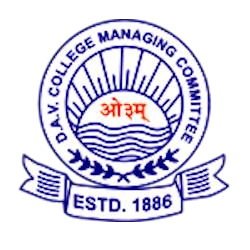 Represent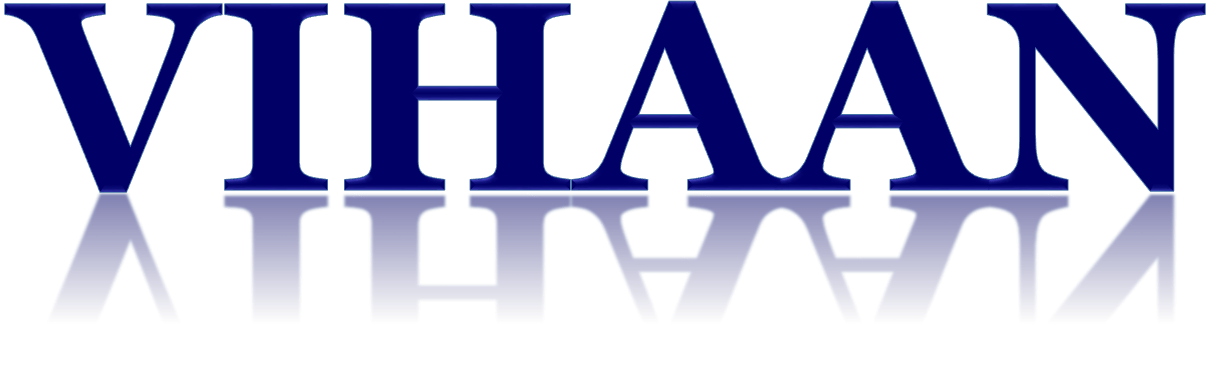 WEBSITE- www.davmpsdharampura.in EMAIL- davmpsdharampura@gmail.comContact No. - 8789568845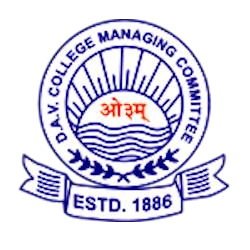  Monthly activitiesNational yoga dayIndependence dayJanmashtami celebration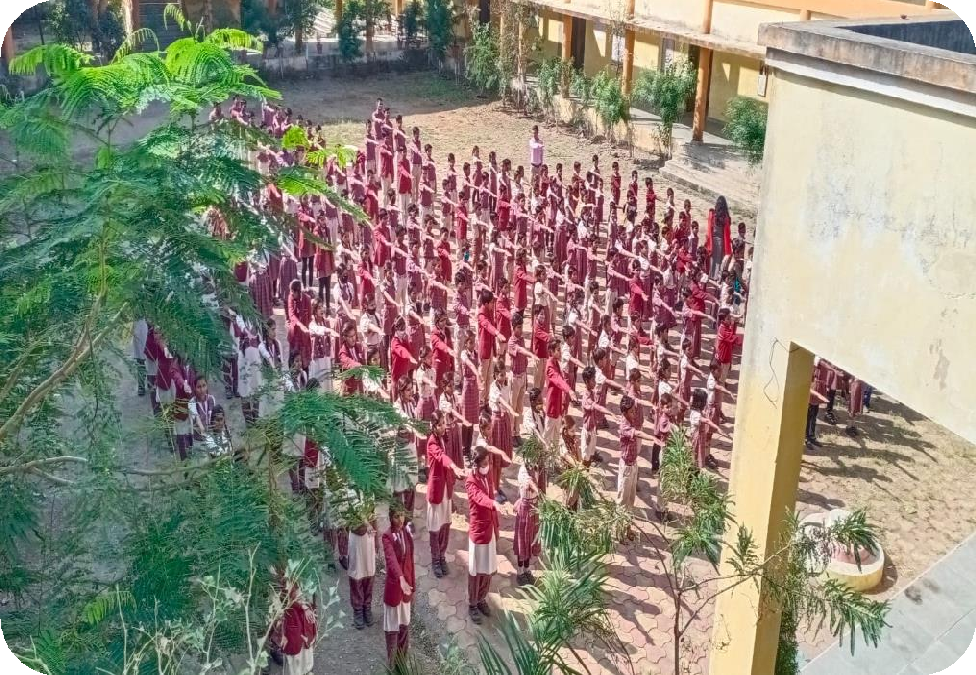 Teachers day celebrationEye Donation awareness campHindi DivasRastriya Poshan MahCovid- 19 Test CampGandhi JayantiInvestiture ceremonyCG foundation dayFelicitation CeremonyDiwali Celebration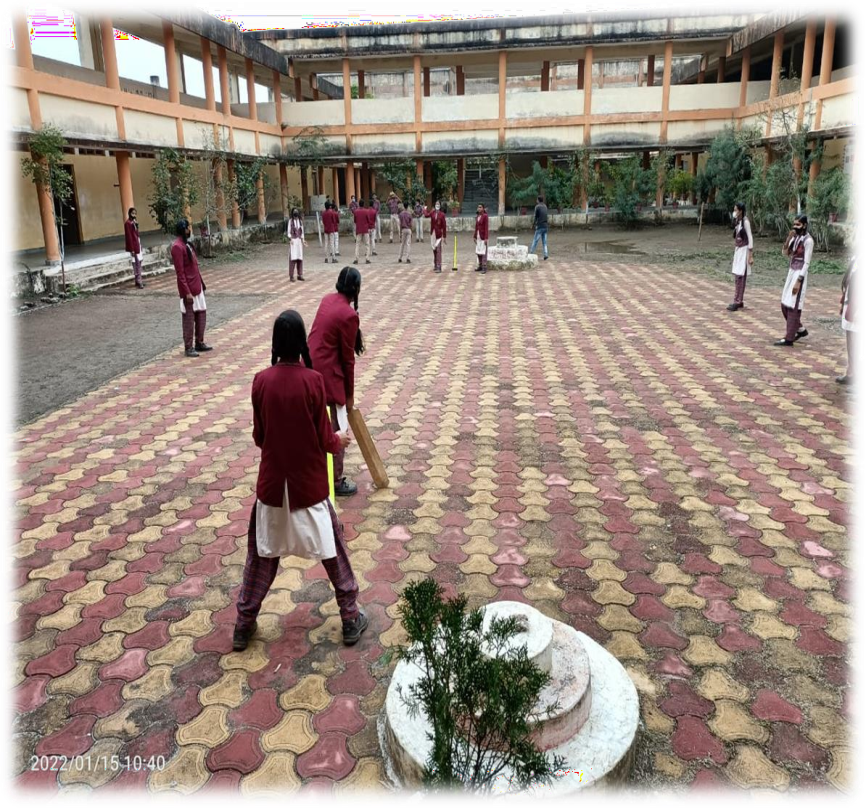 Children's Day CelebrationVeer Gatha CelebrationEye CheckupConstitution DayAazadi ka Amrit MahotsavEnergy conservation weekVaccinationArt GalleryNews CornerStaff picnicBalika DiwasRepublic day Leprosy Awareness ProgramVasant Utasv Wall PaintingPicture Gallery 21 JUNE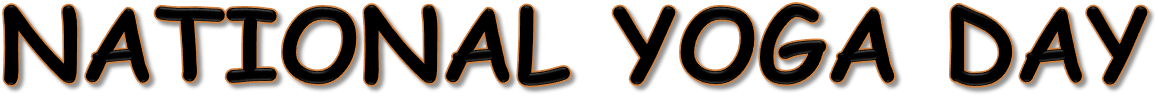   International day of yoga is celebrated with much fervor every year on June 21. This year the International Yoga Day 2021 was celebrated on Monday. The theme for the international day of yoga was for wellness of all .In our school yoga was conducted by the Principal, teachers and students with social distancing and following covid-19 rules and in online mode also. On this occasion, school Principal Mr. Manoj Shankar had given speech on the importance of yoga in our life for fit mind and body.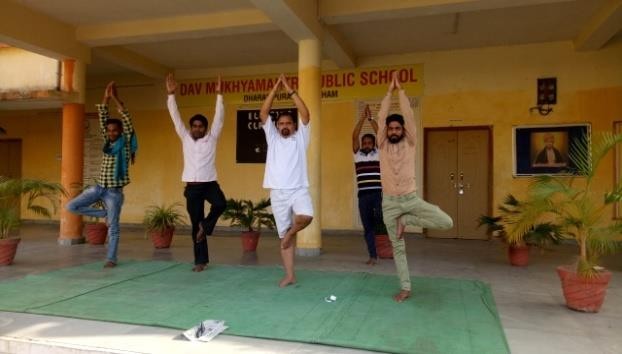 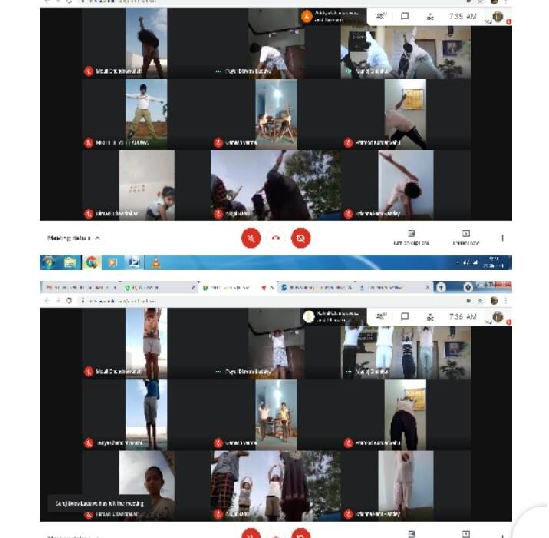 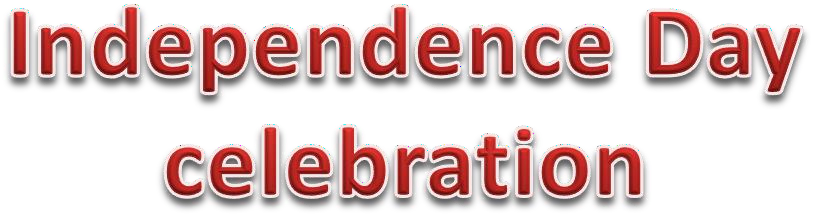 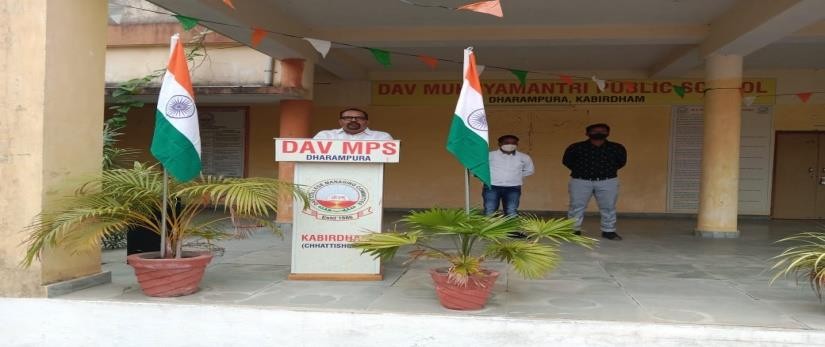 On 15th of August, Independence Day was celebrated in our school. Principal Sir, all the teachers and nonteaching staff were present on the day. The programs started with the flag hoisting by the Principal Sir. After the flag hosting Principal addressed staff about the contribution of our “freedom fighter” for the independence. For our motherland how we can also contribute to her for the development of the country.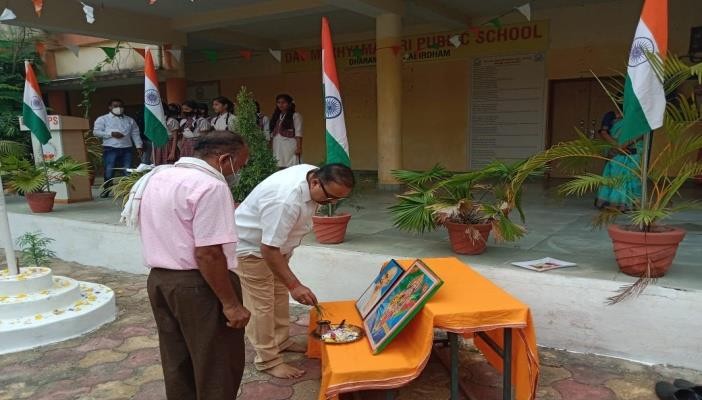 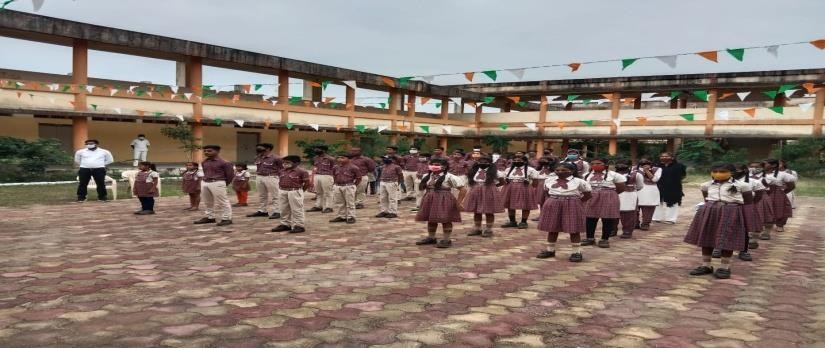      28th August Janamasthami Celebration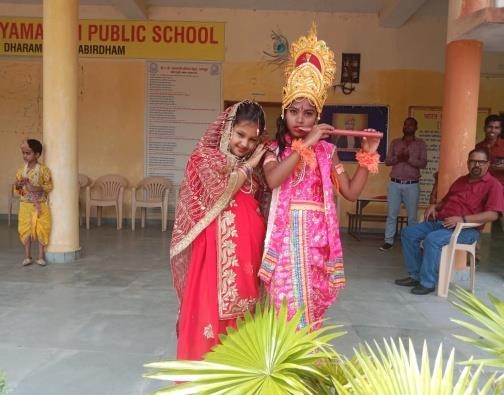 As a part of our Indian culture in our school Janamasthami celebration organized and various activities related to Janmastami performed by the students like song, dance and fancy dress competition.Lastly Principal and teachers appreciated all participants.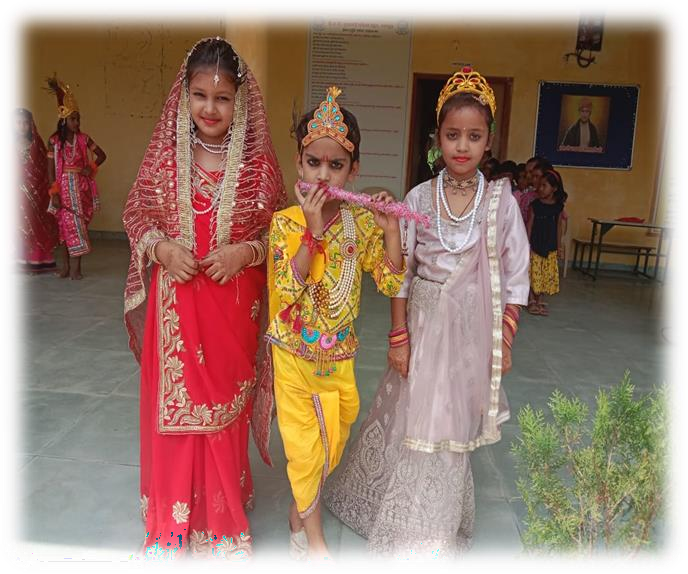 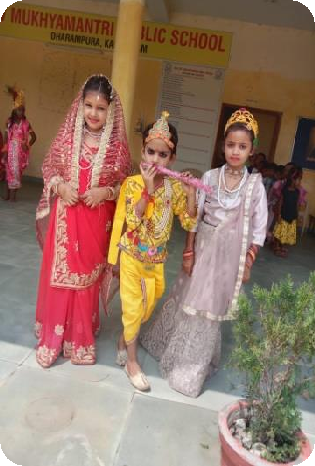 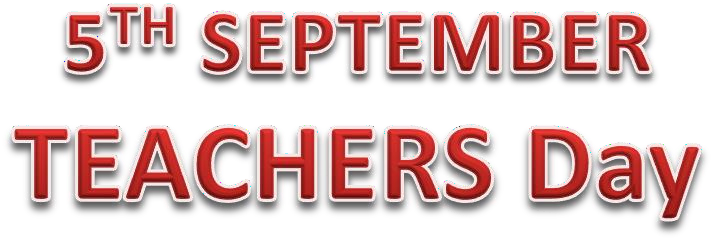 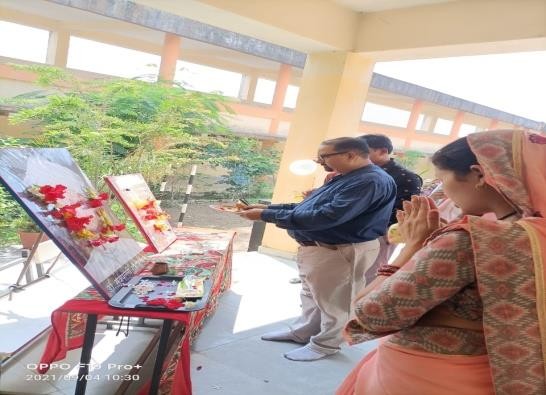 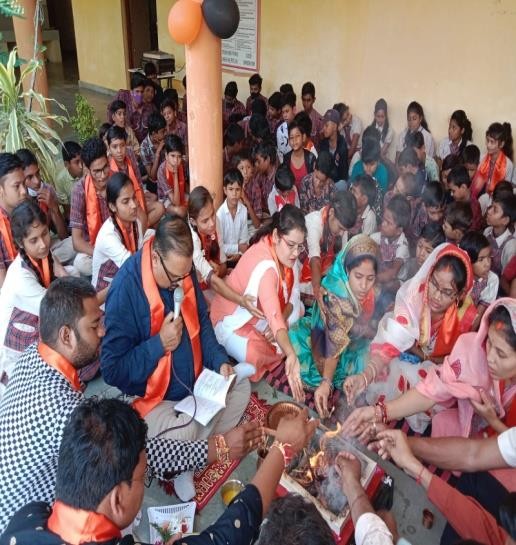 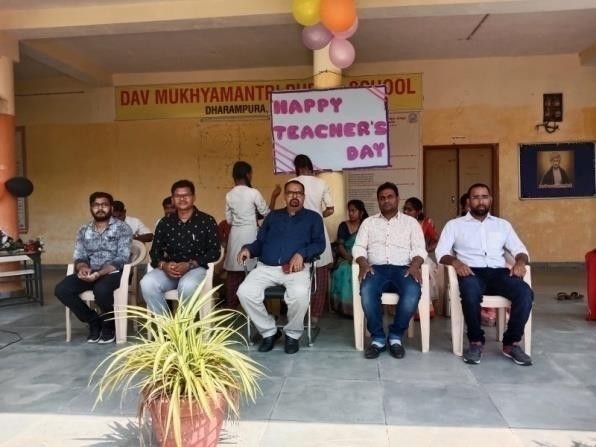 A teacher takes hand opens a mind and touches a heart; with this thought students celebrated Teachers Day in our school with simplicity .Students welcomed all the teachers with the bouquet and a handmade greeting card with beautiful welcome song. Chair race also organized for teachers.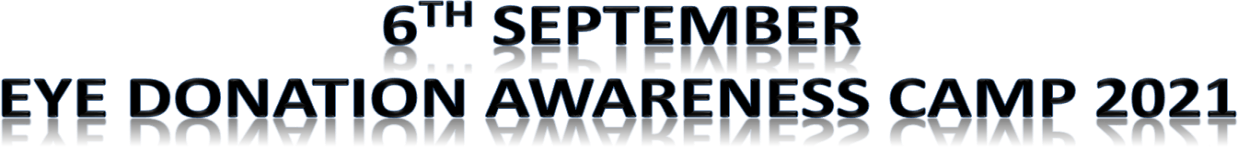 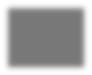 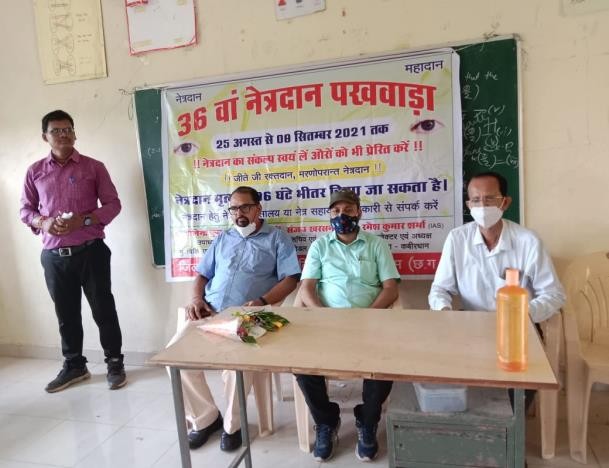 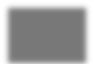 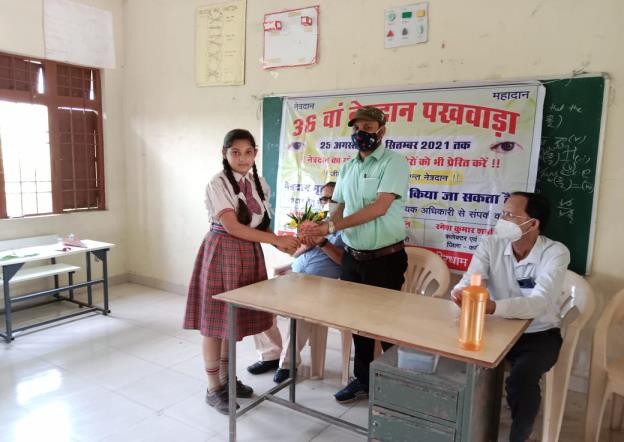 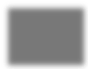 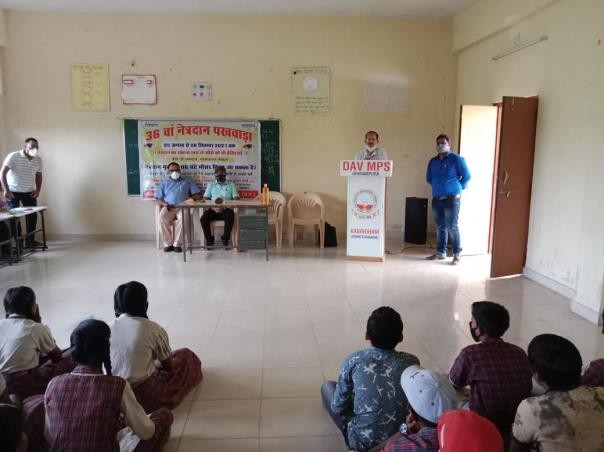 Under the supervision of BMO DHC Pipariya and Ashwin Sharma, Rupesh Sahu informed the students how to maintain physical and oral health. They also informed the students regarding importance of eye donation. Principal Sir and teachers also informed the students regarding organ donation and its importance in our life.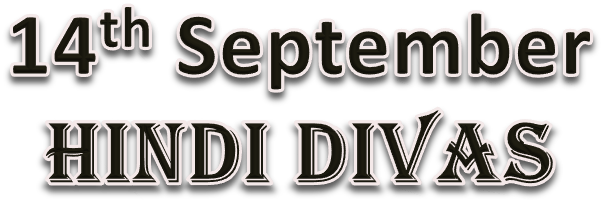 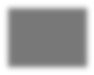 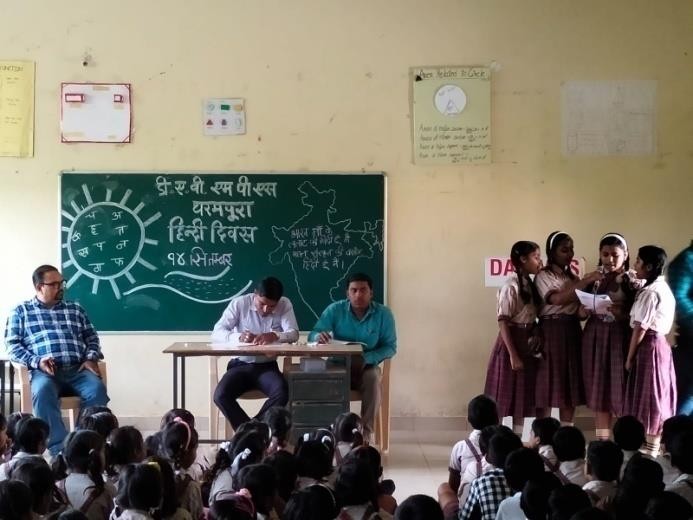 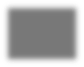 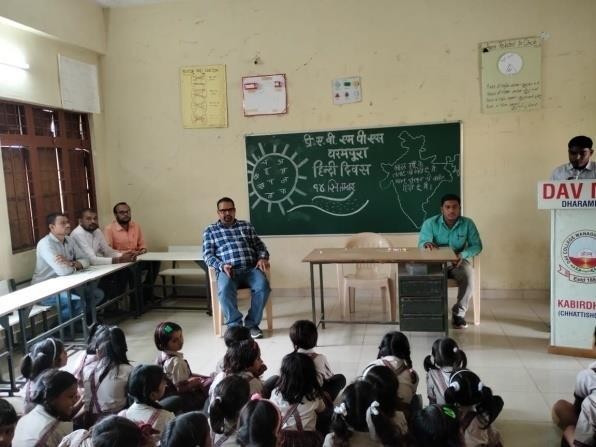 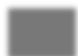 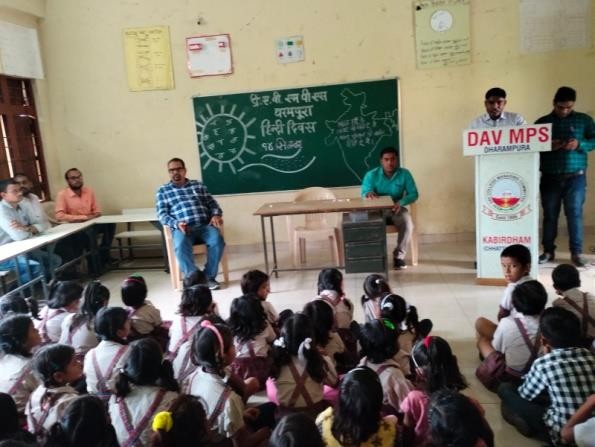  On 14th   September 2021 Hindi divas was celebrated. In which the Importance of Hindi and its uses as our mother tongue was told by the Principal Sir. Teachers also presented various activities like poem recitation, speech. At last Mr. Suresh Chandravanshi has given vote of thanks.27TH SEPTEMBER RASTRIYA POSHAN MAH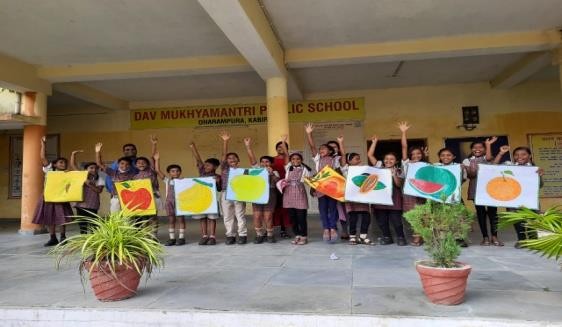 As per the guidelines of CBSE our school celebrated RASTRIYA POSHAN MAH from 01 September to 30 September. Various activitiesRelated to POSHAN MAH was organized by the school and the students of class 3 to 12th, like “fruit and salad decoration” and “one act play”. On the last day principal gave certificates to winner students of different activities addressed the students regarding importance and benefits of POSHAN for our healthy life.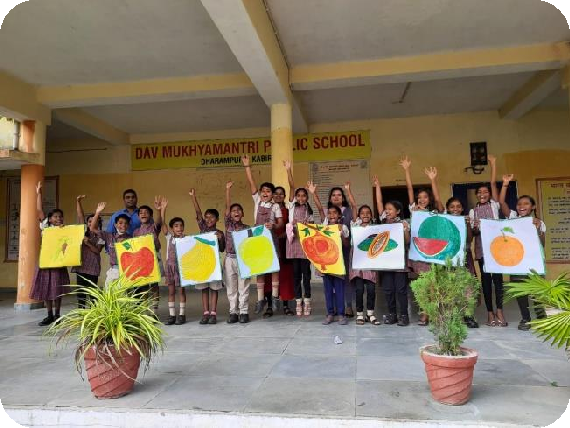 28th SEPTEMBER COVID 19 TEST CAMP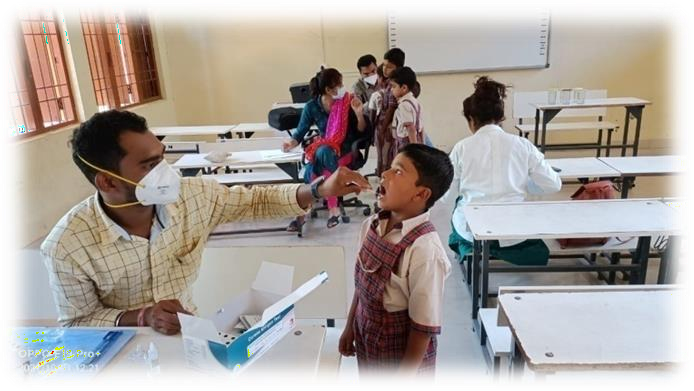 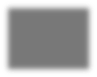 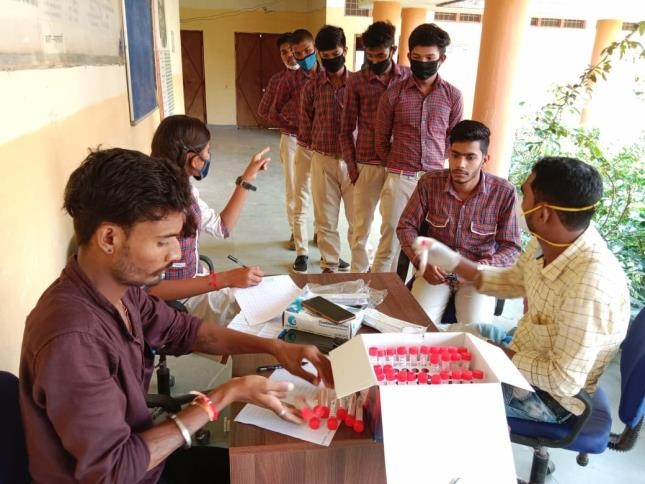 As per guideline of D.C Kabirdham in our school covid test camp was organized for students of class 1 to 12th in this test camp students participated with joy and they came to know about the test of covid-19.Team very impressed with student cooperation and schools response. On that no any students found covid positive.2nd OCTOBER GANDHI JAYANTI On 2nd of October, School has celebrated birth anniversary of father of nation Mahatma Gandhi as Gandhi Jayanti. In this occasion Superintendent of Police Dist. Kabirdham Mr. Mohit Garg was the chief guest. First of all chief guests, Principal and staff gave floral tribute to Gandhi ji. A fancy dress competition was also organized for the junior students.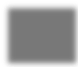 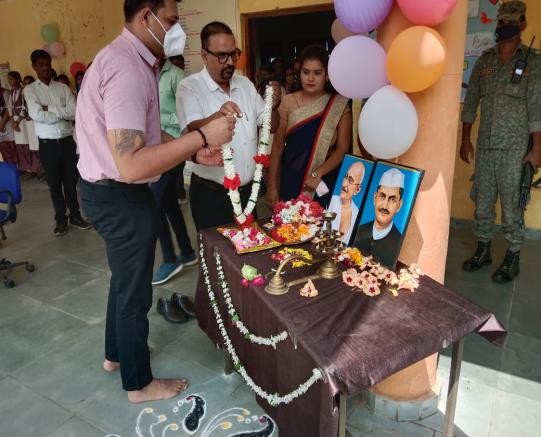 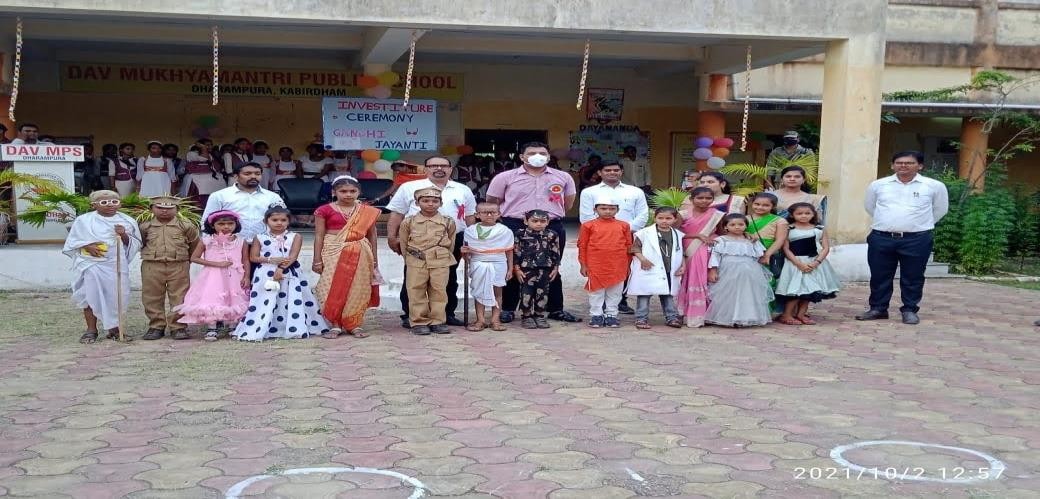 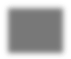 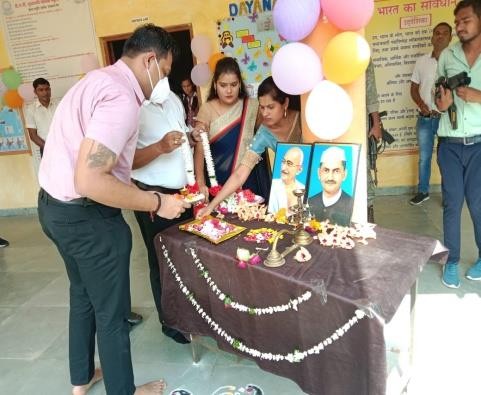    INVESTITURE CEREMONY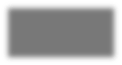 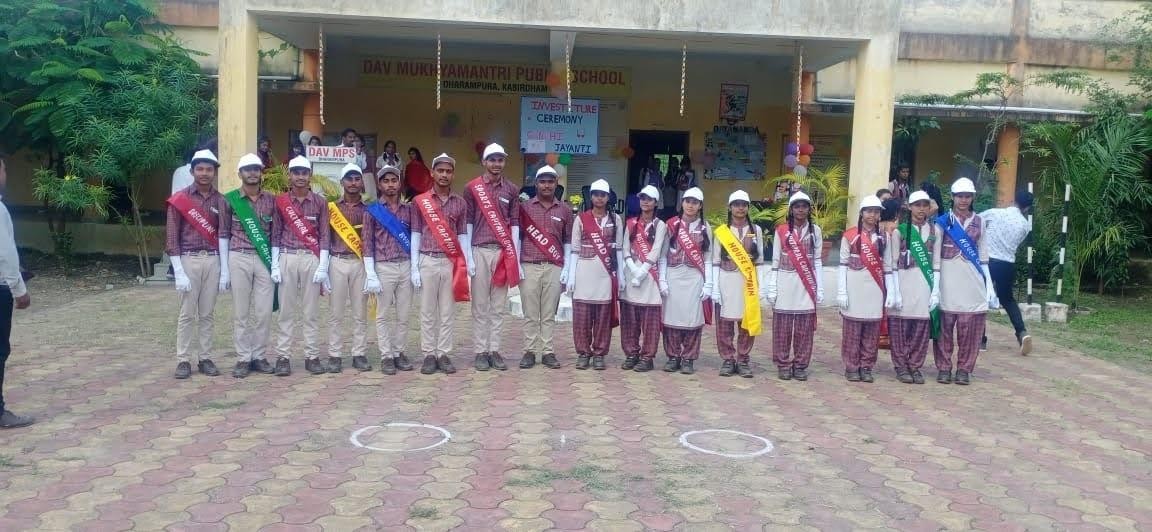 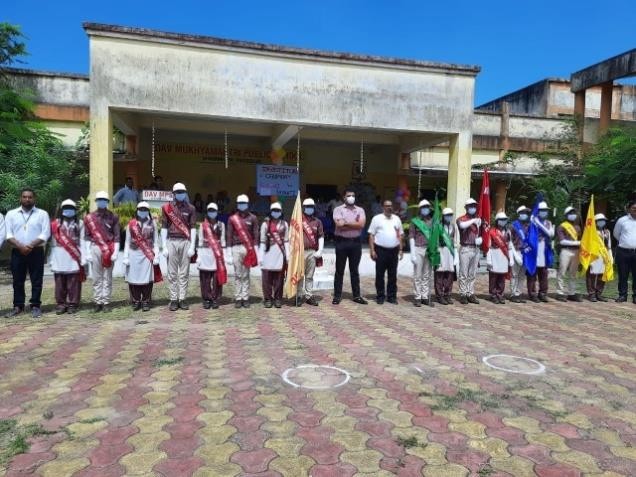 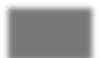 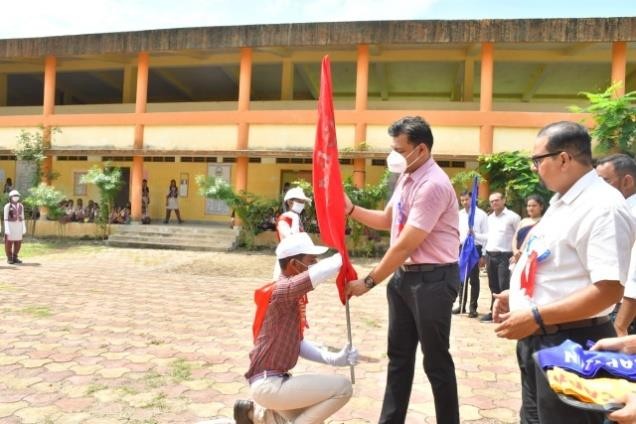 On the occasion of Gandhi jayanti Investiture Ceremony celebrated in the school to form student’s cabinet for the session to 2021-22. MR. MOHIT GARG (SP KABIRDHAM) handed over School flag, House flag, batches and sashes to Head boy, head girl and other members of school cabinet. MR. MOHIT GARG has given a beautiful speech to motivate to newly formed school cabinet. Head boy and head girl of the school taken oath to perform school’s activities sincerely.   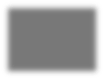 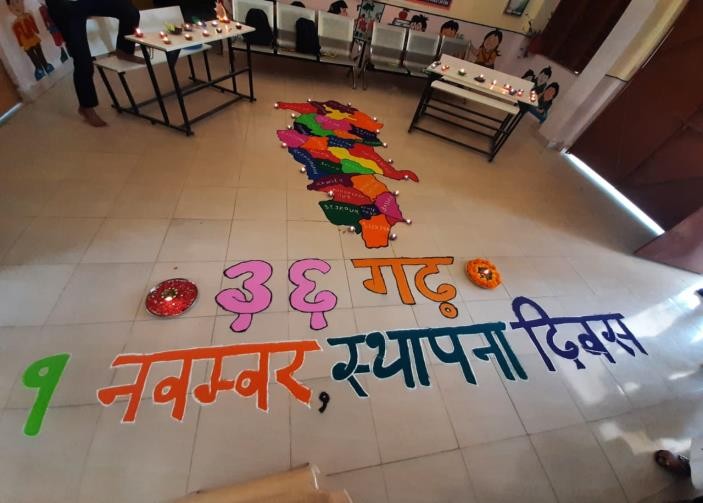 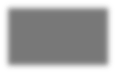 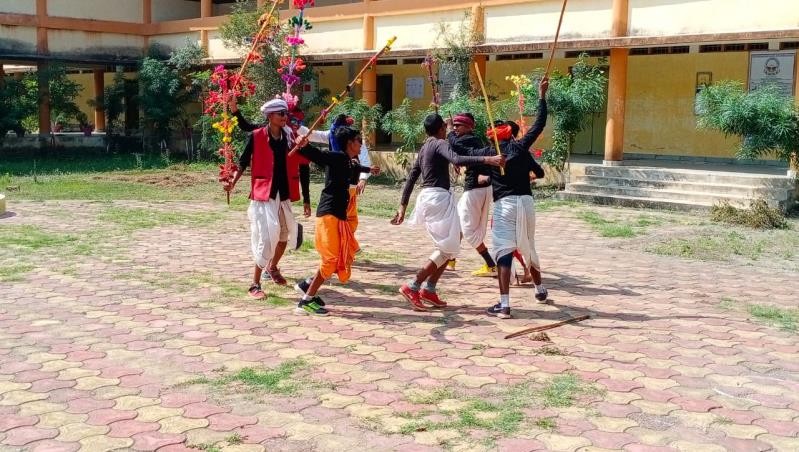 1ST NOVEMBER CG FOUNDATION DAY                                                 CELEBRATIONOn 1st of November school has celebrated 21st Foundation day of state formation. In this occasion Sarpunch of village Dharampura Mrs. Uma Devi was the chief guest. Student of different classes performed various folk dance of C.G. Teachers and students also gave various information’s related to state Chhattisgarh.FELICITATION CEREMONY      On the occasion of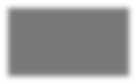 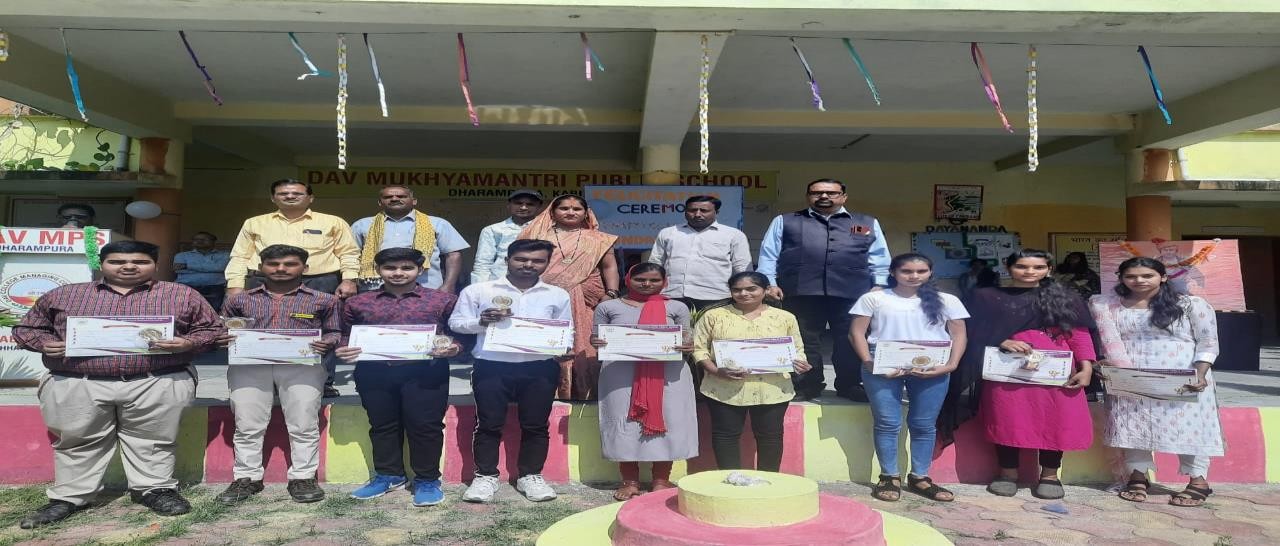 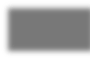 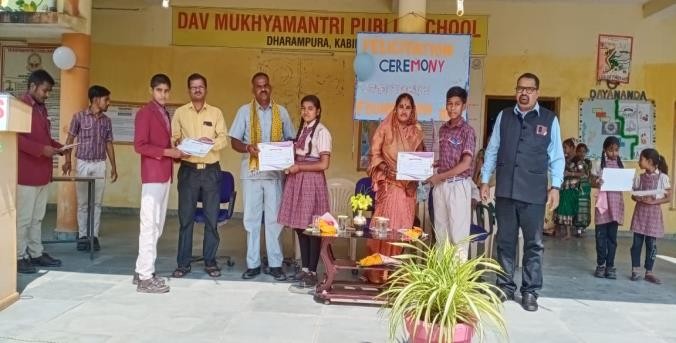 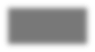 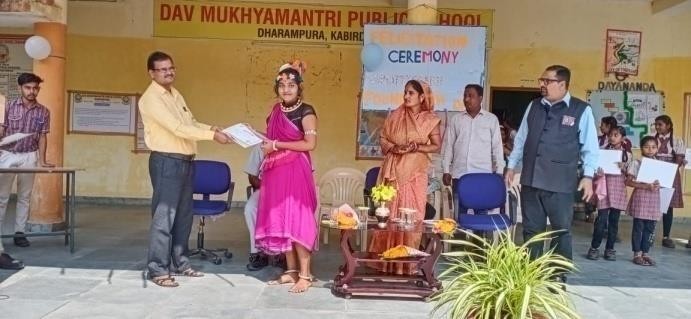 C.G. Foundation Day celebration toppers of class 10th and 12th (since 2019) of CBSE board examination were felicitated with certificate and memento by chief guest and parents.DIWALI CELEBRATIONDiwali Celebration was observed on 1st of November and students of various group participated in different events like Diya decoration, Thali decoration and Rangoli. Prizes were given to the selected participants by the chief guest.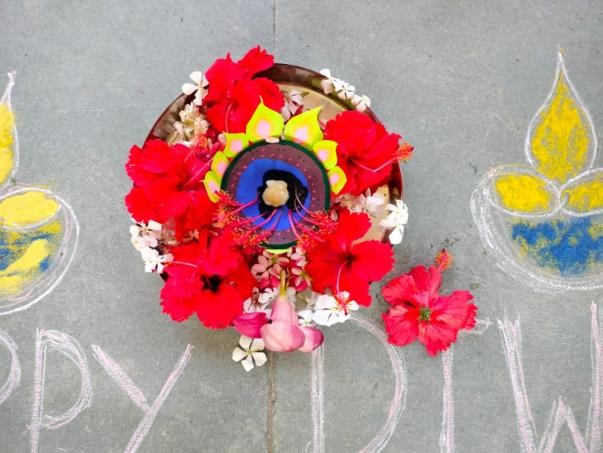 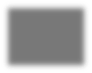 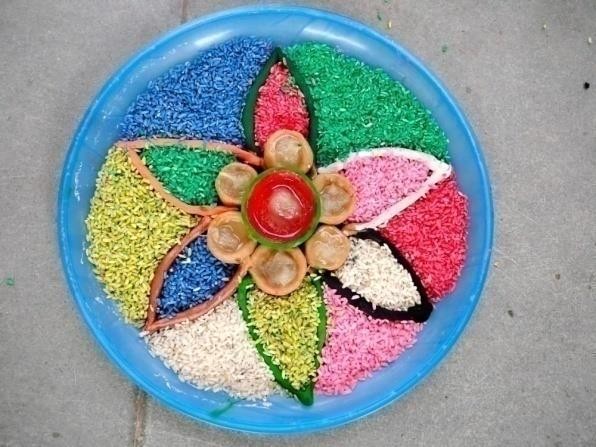 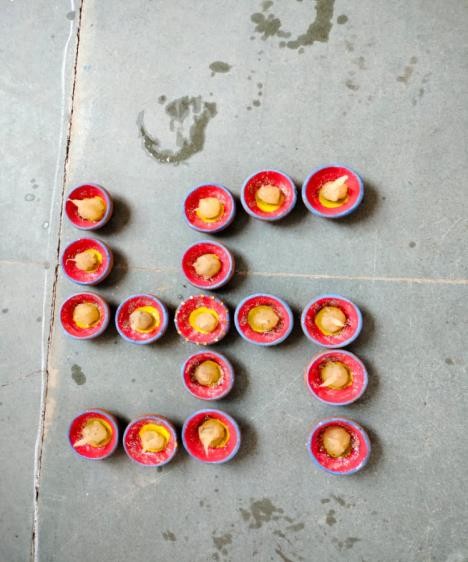 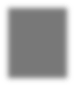        14th November Children’s Day Celebration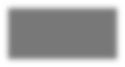 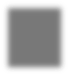 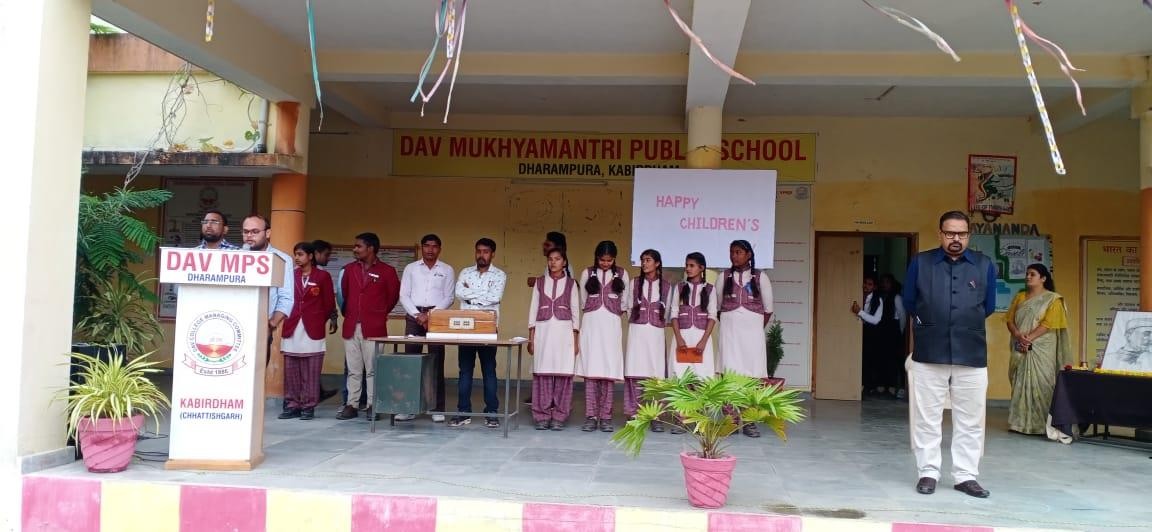 On 13th of November school celebrated birth anniversary of Pt. Jawaharlal Nehru as children’s day. on the occasion all the staff members of the school garlanded on the image of Pt. Jawaharlal Nehru. Teachers performed various activities in the assembly. At last sweets were distributed to all.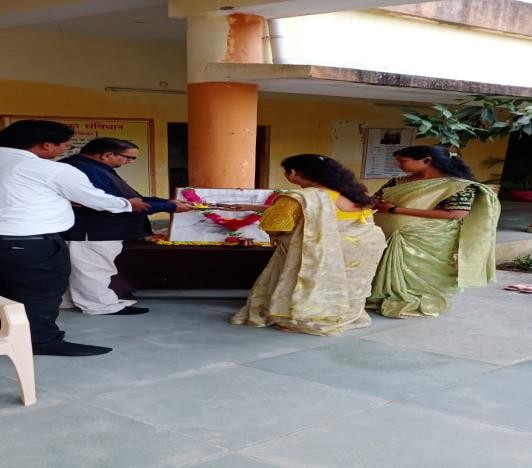 15th NOVEMBER VEER GATHACELEBRATION On 15th of November various program were performed to inspire the students with stories of war heroes and brave hearts. In this occasion students were informed regarding the gallantry award winners.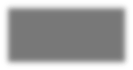 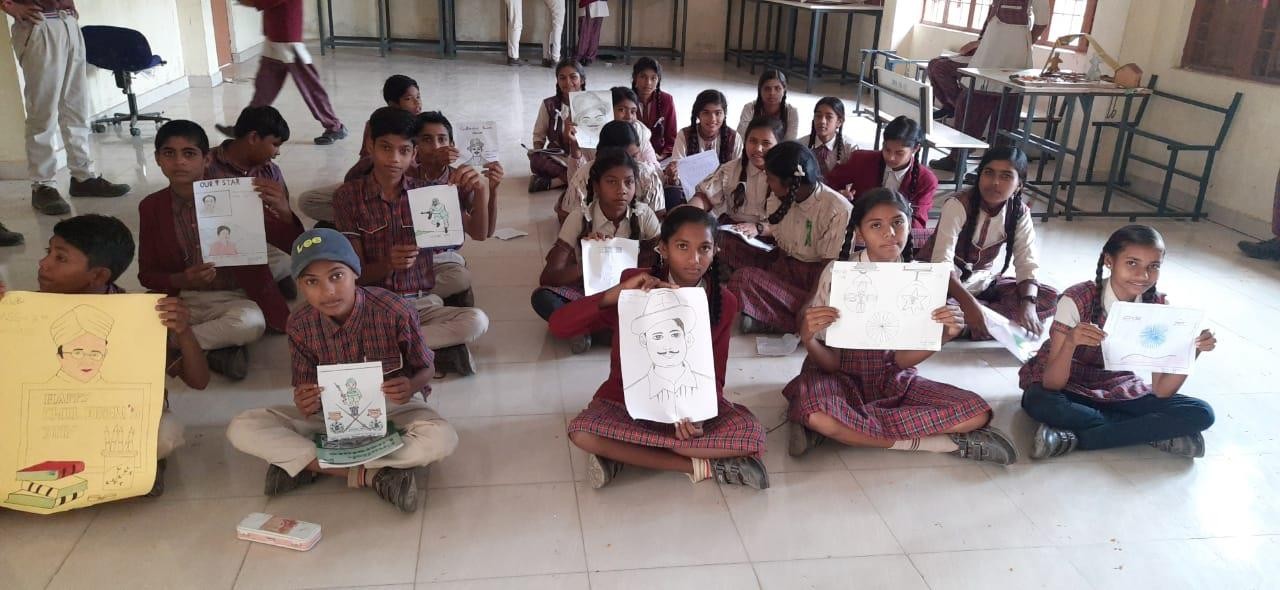 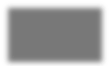 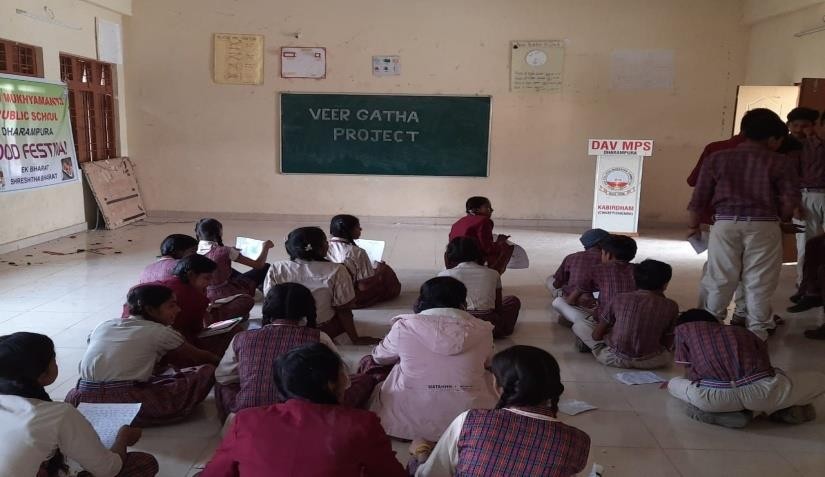 20th November Eye Checkup Camp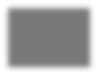 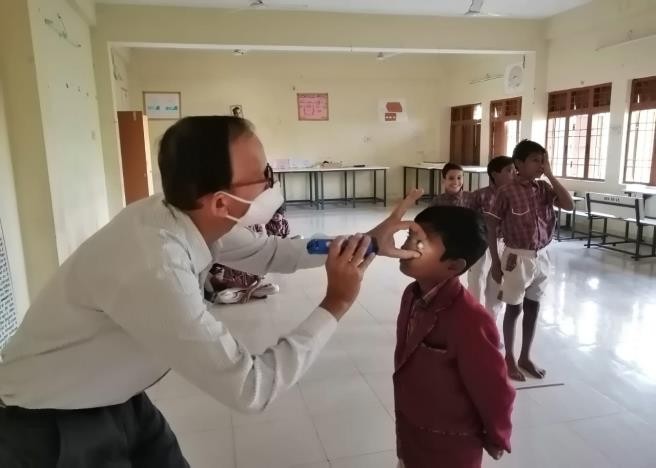 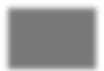 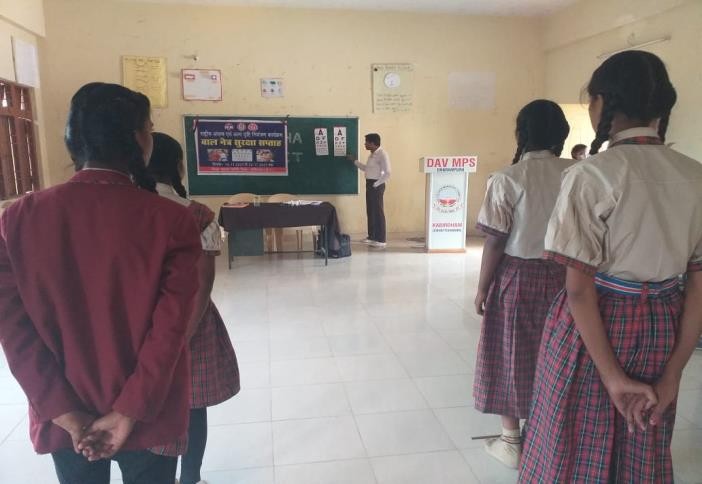 Public health center of Pipariya organized an eye checkup camp for the students of classes 5th to 10th. During this doctor examined the eyes of students as well as given various information to keep the eyes healthy. Some of the students were advised to use spectacles.      20th November Constitution Day Celebration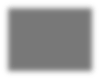 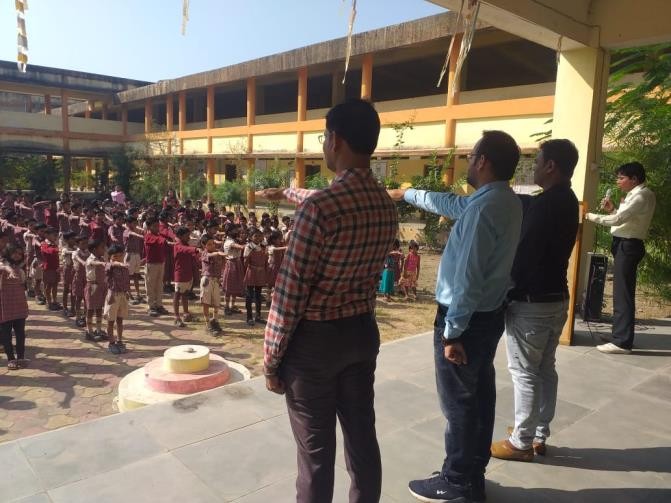 Every year school celebrates constitution day of the signing, promulgation of the constitution. On 26th November 1949 constitution was adopted and it came into effect on 26th January 1950. SST teacher explained the history of constitution, important amendments etc.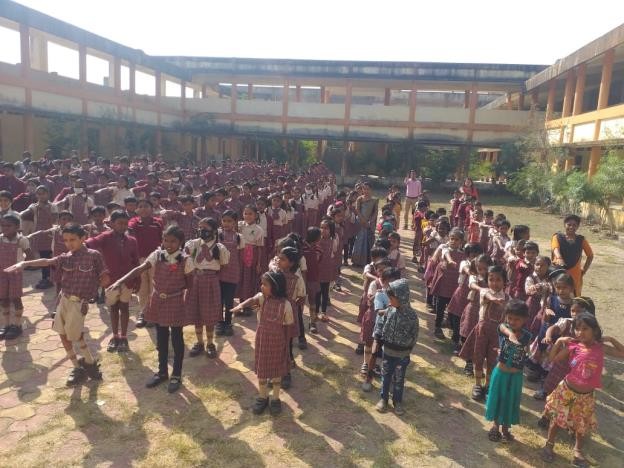              10th December Post Card WritingCompetitionIndia is celebrating the 75th anniversary of independence. As a part of the commemoration. A series of events have been planed under ‘AZADI KA AMRIT MAHATOSAV’ by government of India to an opportunity to the young and old to know about the glorious history of the Indians people culture and achievements. The department of post and ministry of school education have proposed ’75 lakh post card campaign. More than 100 Students of our school also participated in this event.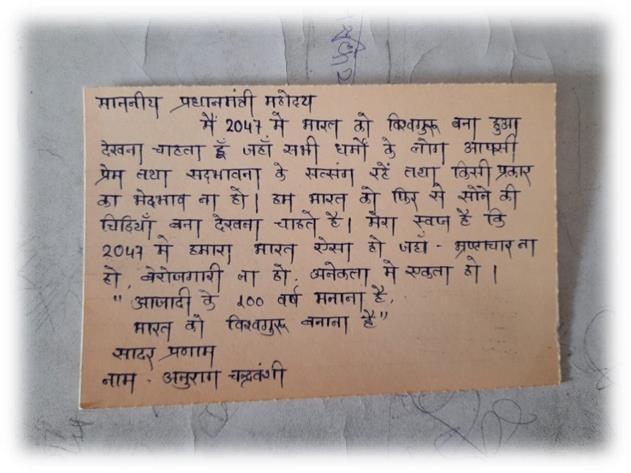 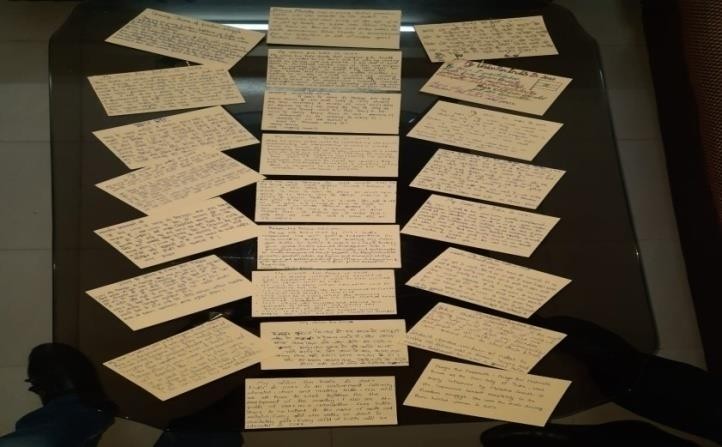  20th December National Energy ConservationWeek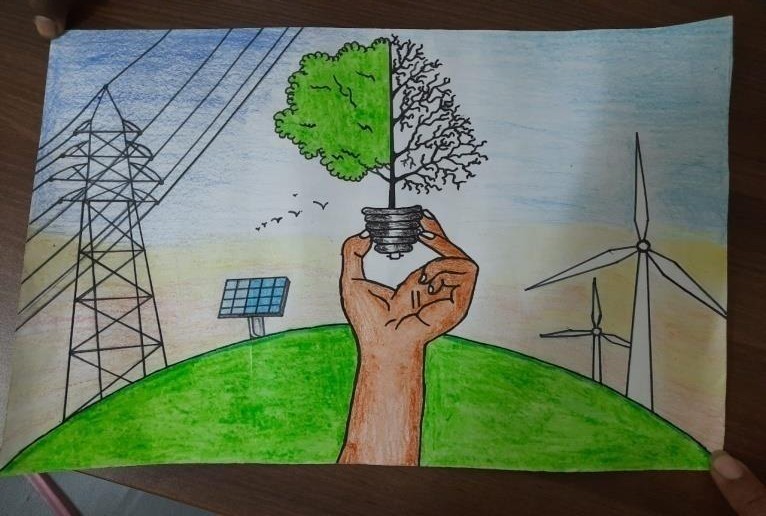 The ministry of power celebrated energy conservation week (8-14 Dec) in 2021 under AZADI KA AMRIT MAHOTSAV. Various programs were conducted like drawing competition, slogan writing competition. Many students participated in these events. Sakshi Chandravanshi of class 9th rank 3rd position in district level slogan writing. A prize of rupees 1000 and a certificate given to her from CREDA.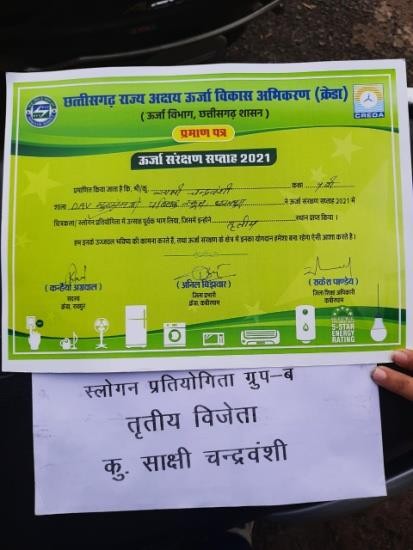 5th January, Vaccination of Students (classes 9th to 12th)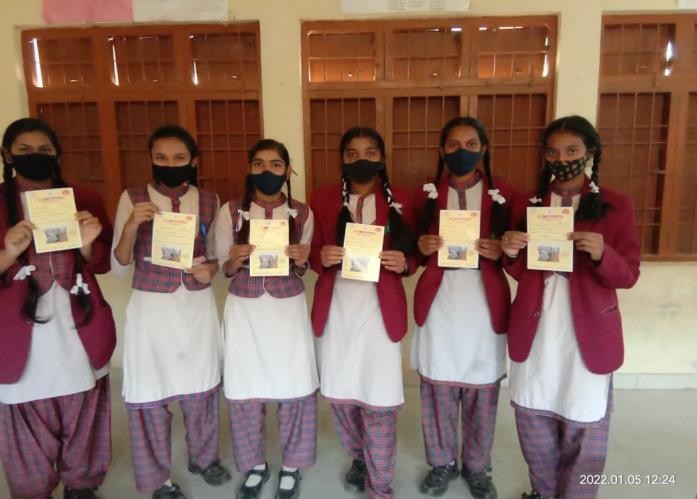 Health department of Chhattisgarh govt. arranged vaccination program for the school going students (15 – 18 years age groups) in the school premises. 125 students were vaccinated with first dose.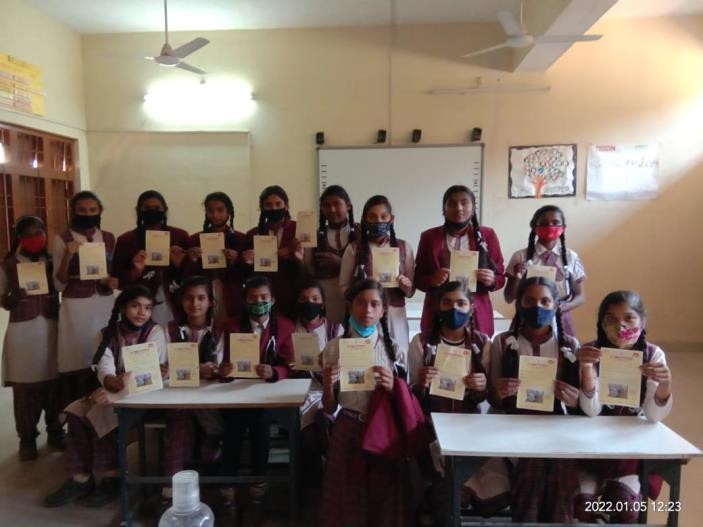                       ART GALLERY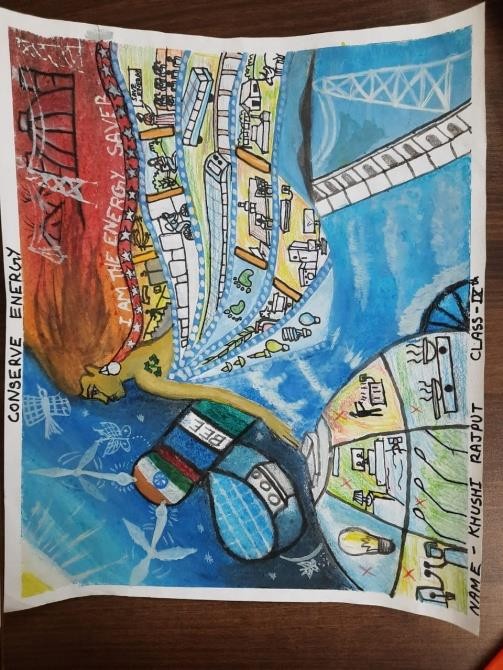 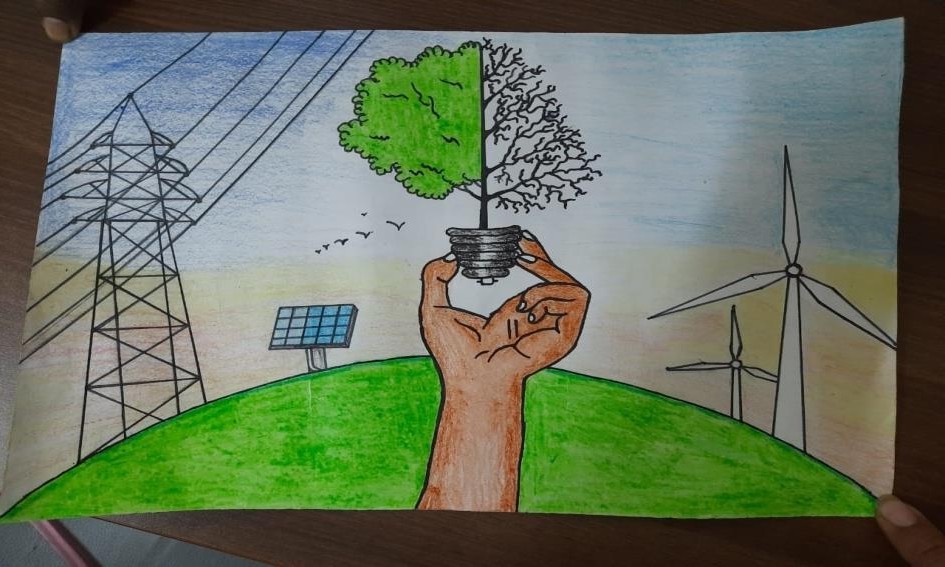 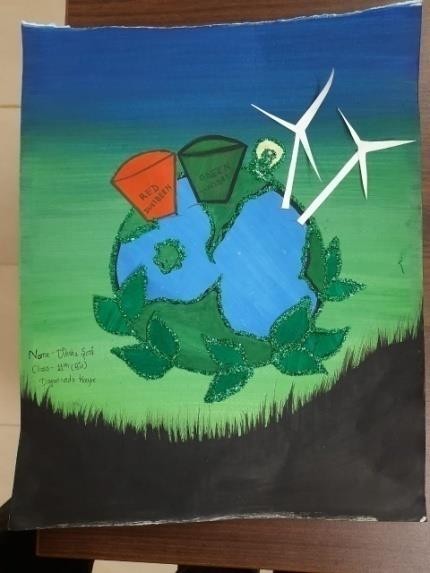 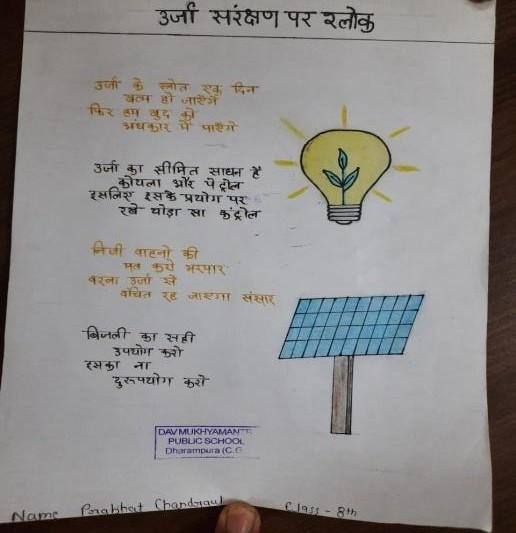 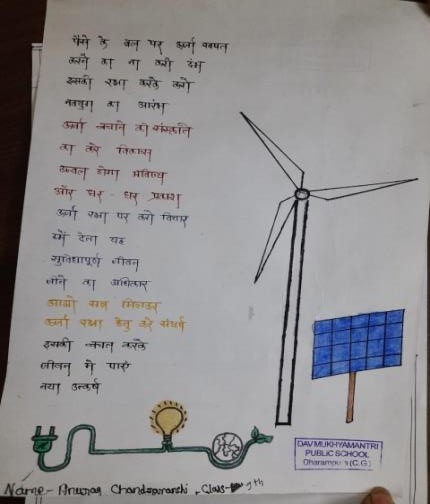            AMRIT MAHOTASAV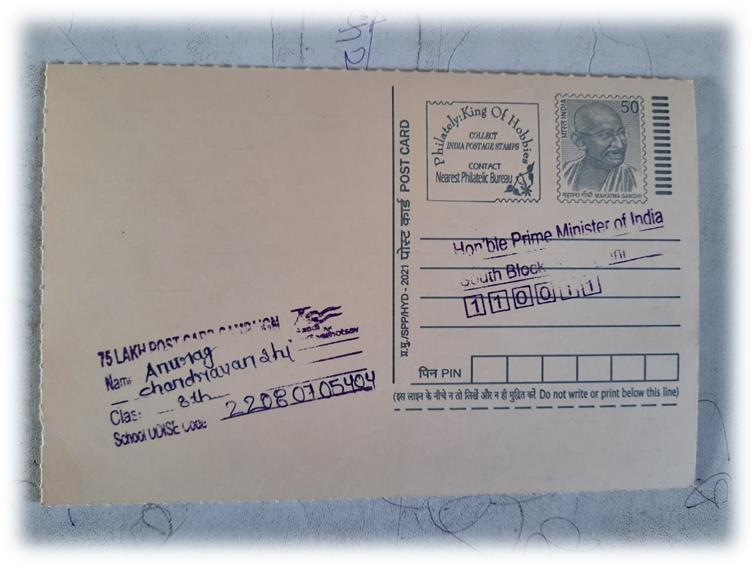 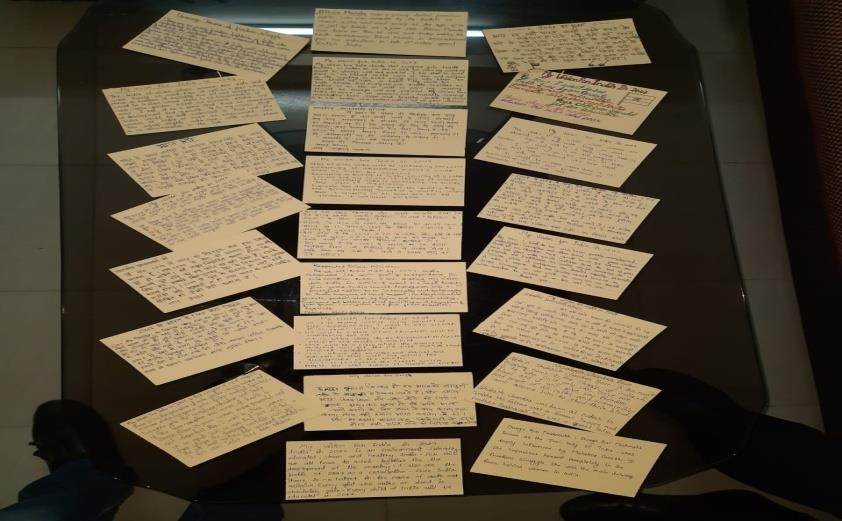 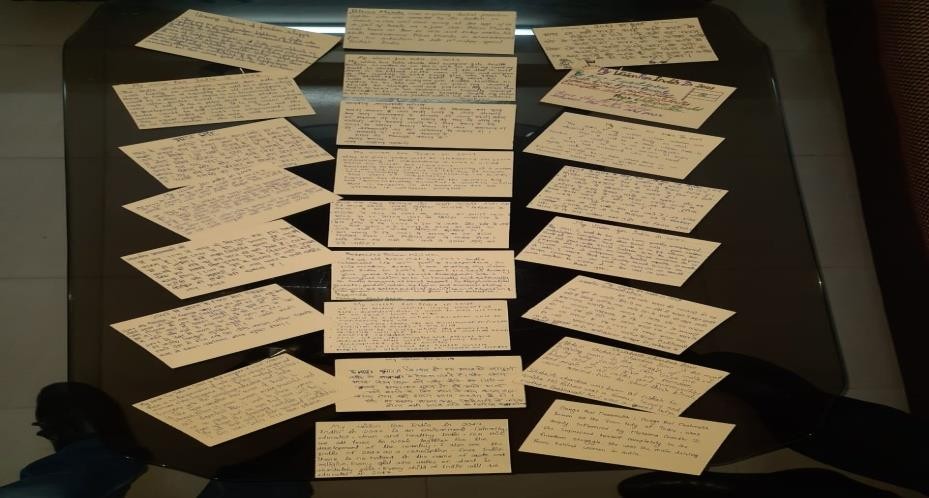 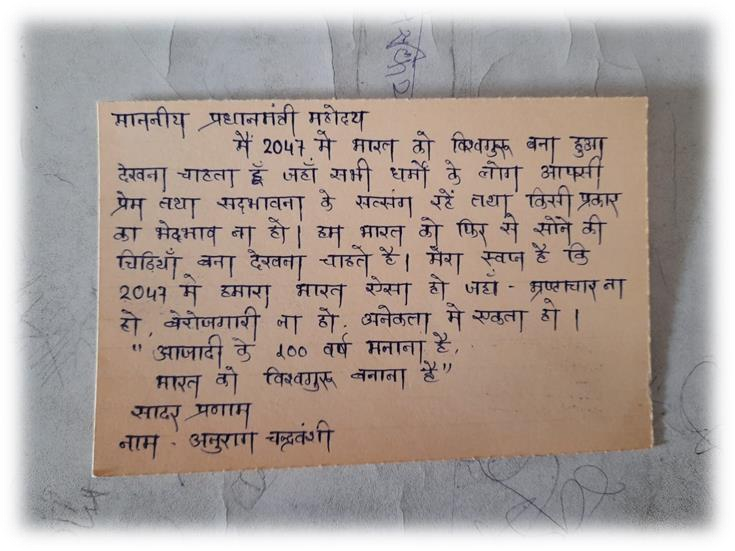 BOARD RESULTS  2020-21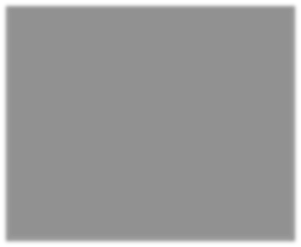 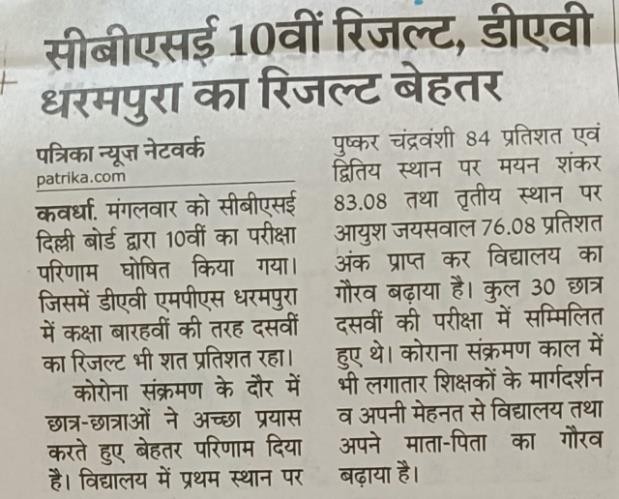 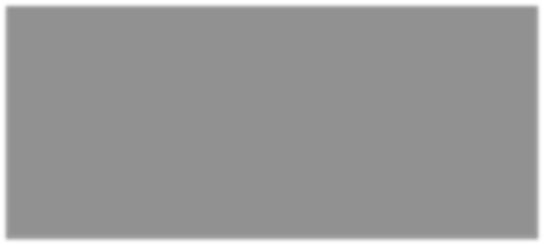 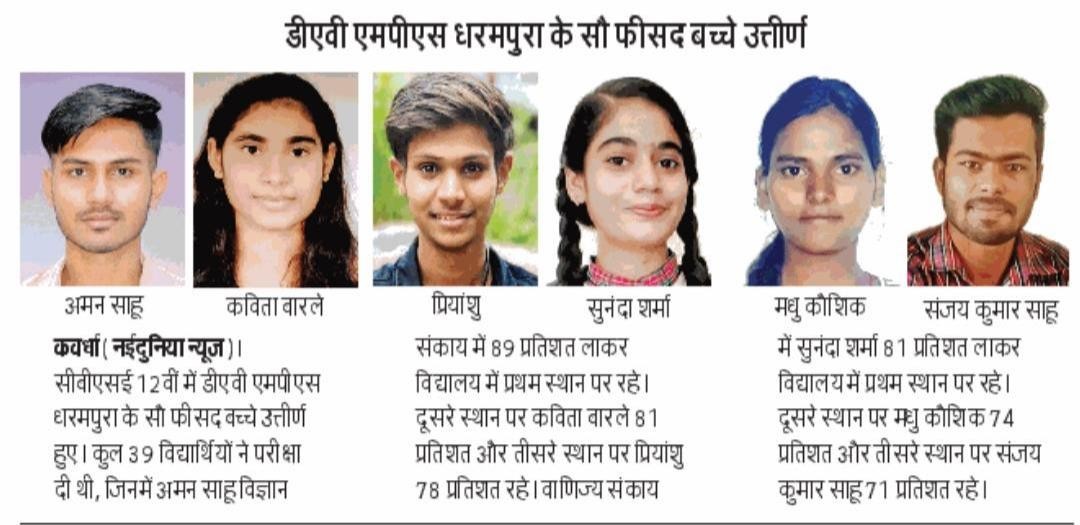 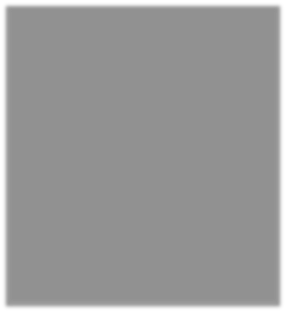 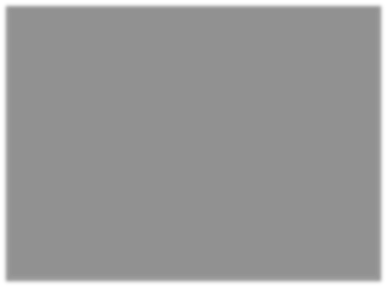 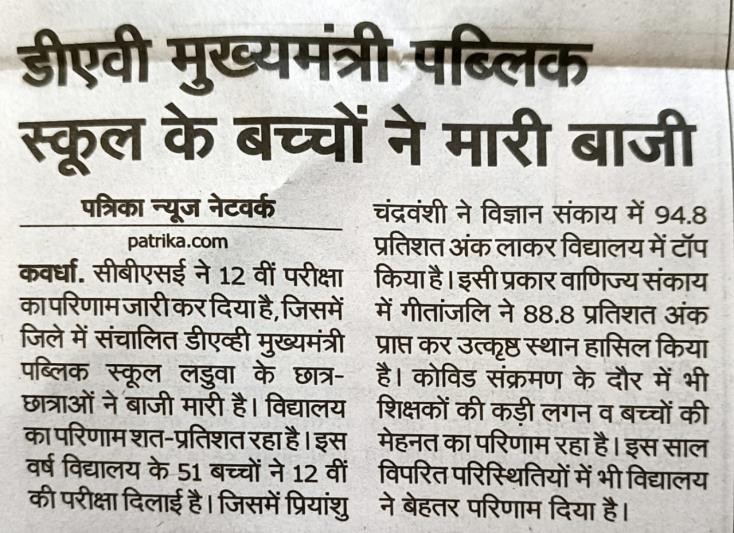 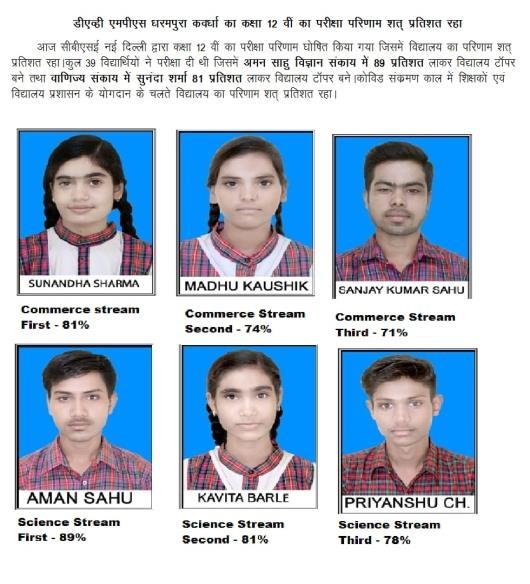 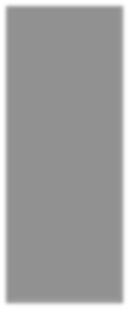 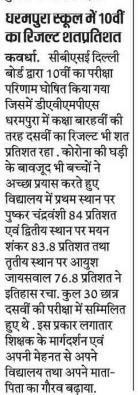 NEWS PAPER CORNER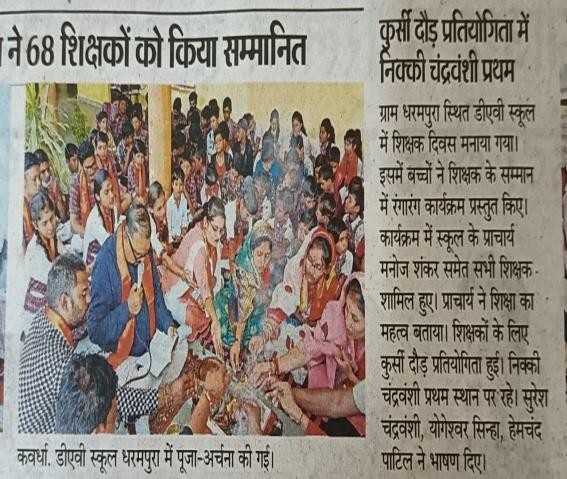 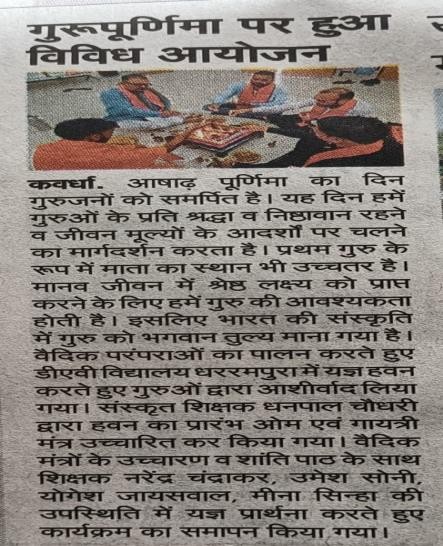 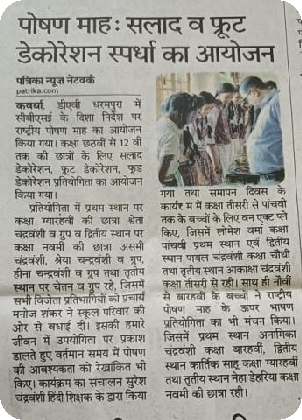 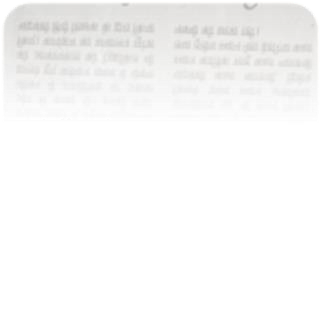 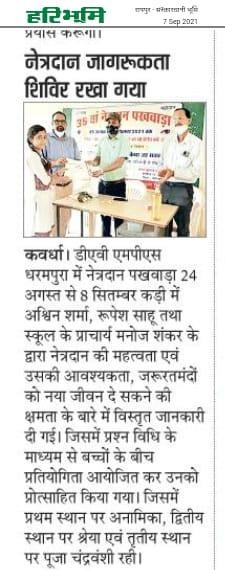 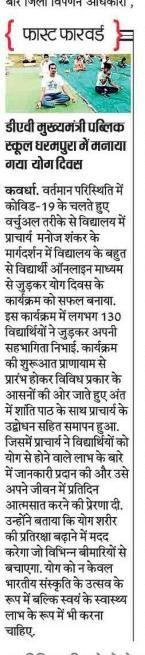 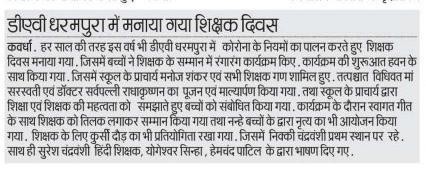 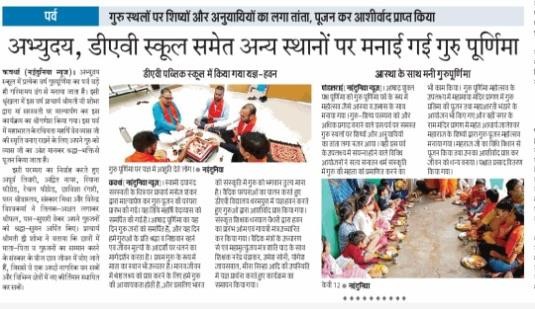 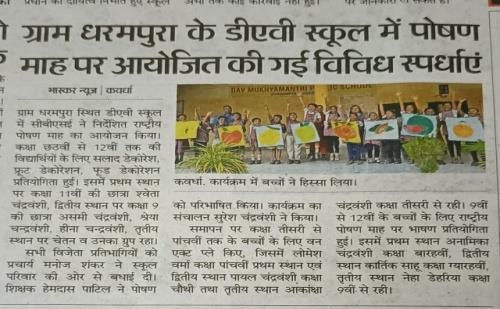 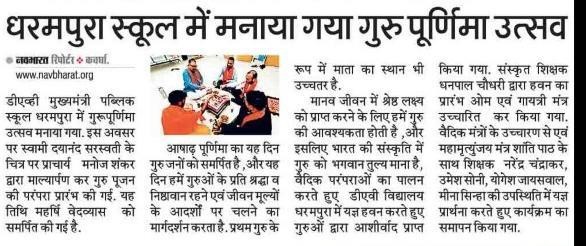 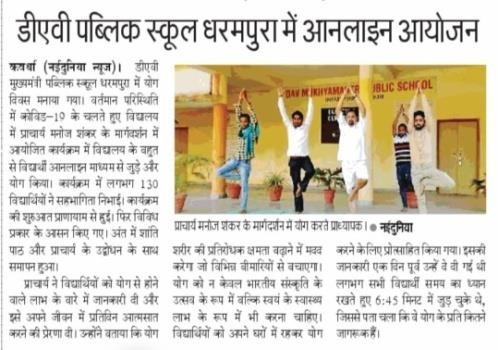 STAFF PICNICOn 31st of December staff picnic was organized in this program all the staff members cooked famous dish of BIHAR “litti Chokha” they learn the new dish by making all the types of combinations of “Litti Chokha” they cooked the food on cow dung cake they also enjoyed “Antakshari” of old songs.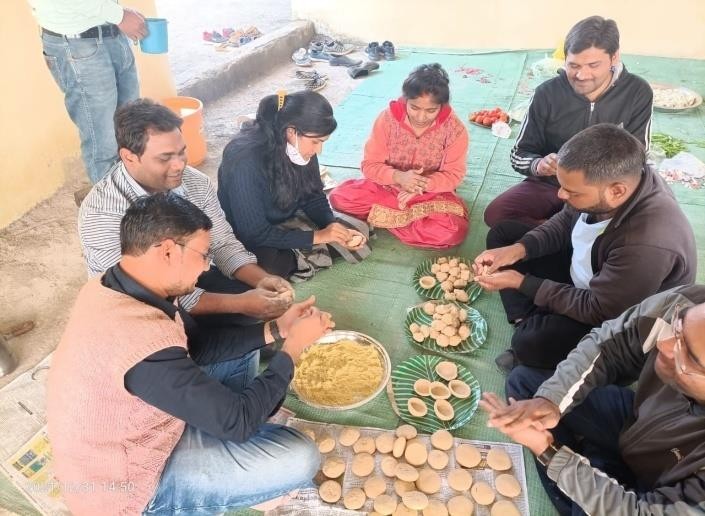 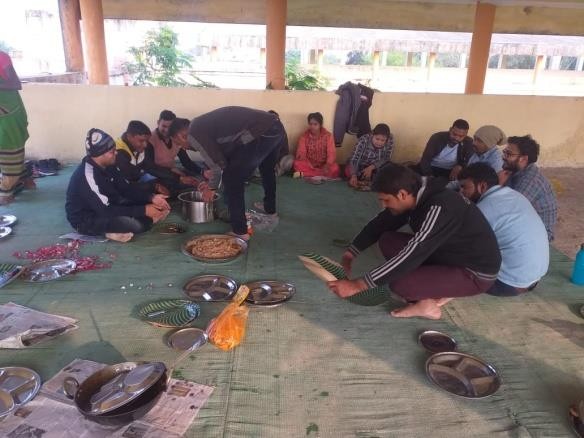 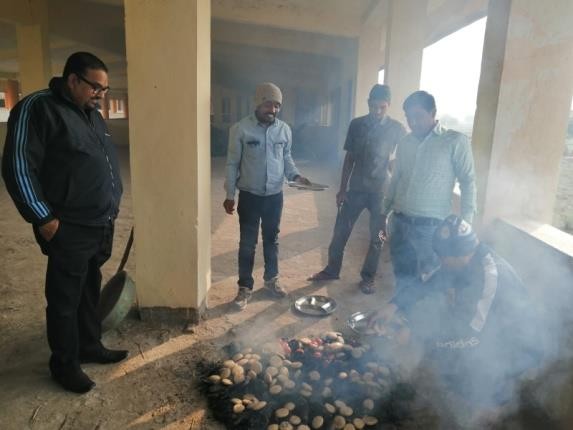                  24th JANUARY BALIKA DIWAS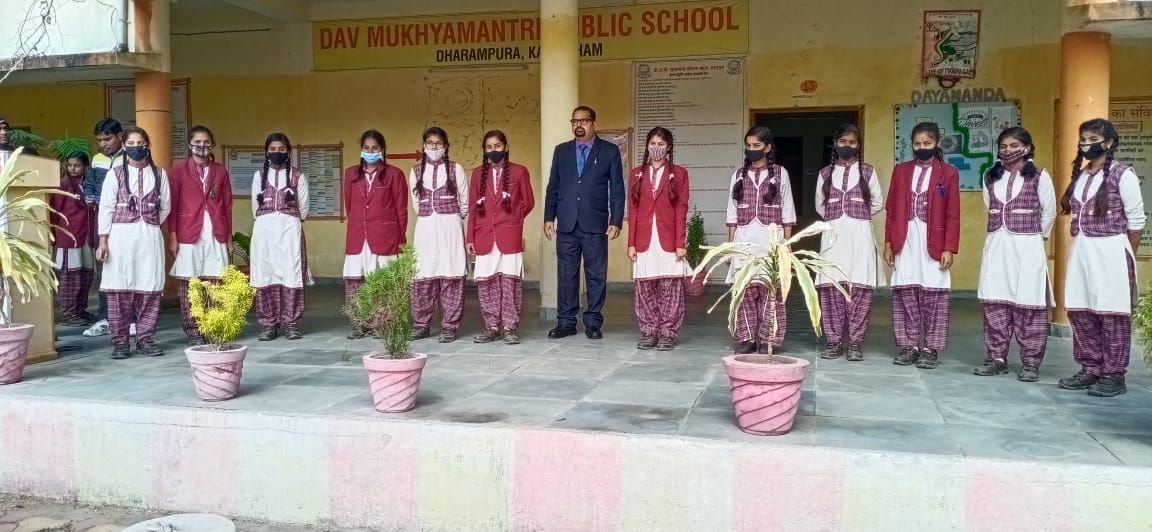 On 24th of January school has celebrated national BALIKA DIWAS. Every year under the guidance of ministry of woman and child development national girl child day celebrated in India to spread public awareness about inequalities that girls face in Indian society in school all the girls students were owner with gift in the special assembly organized on the day. 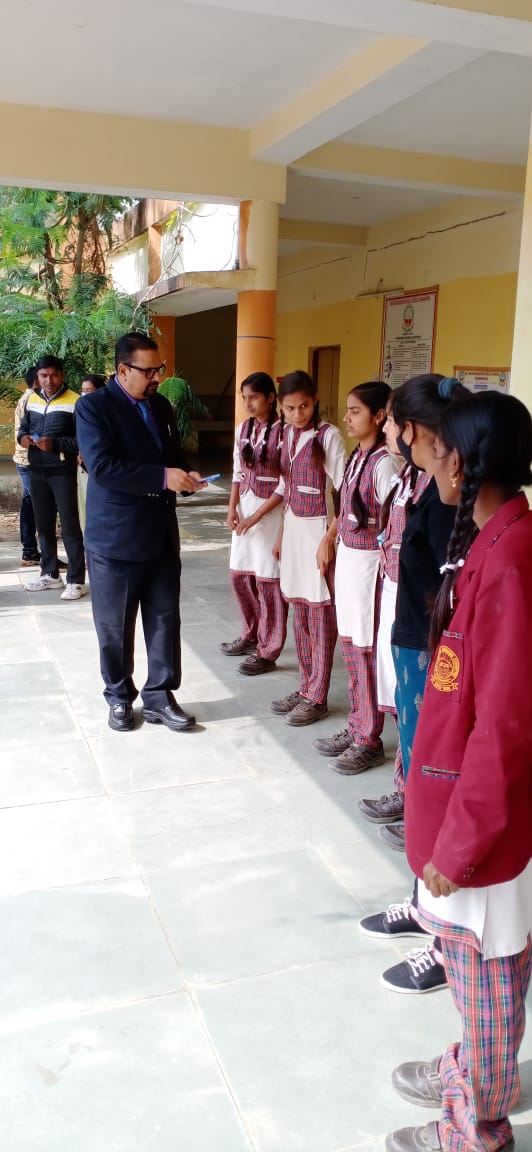 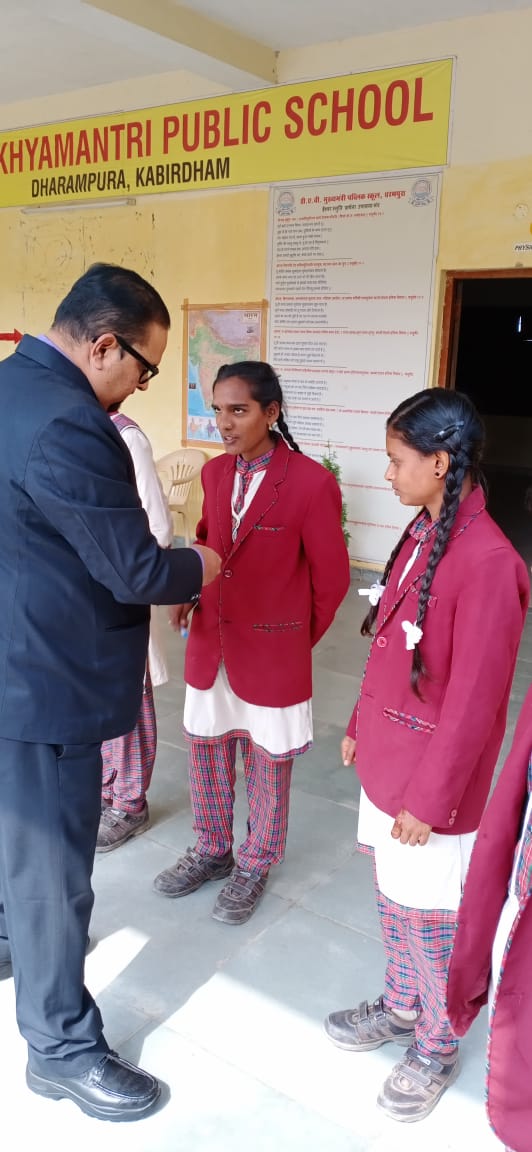 	    26th JANUARY, REPUBLIC DAY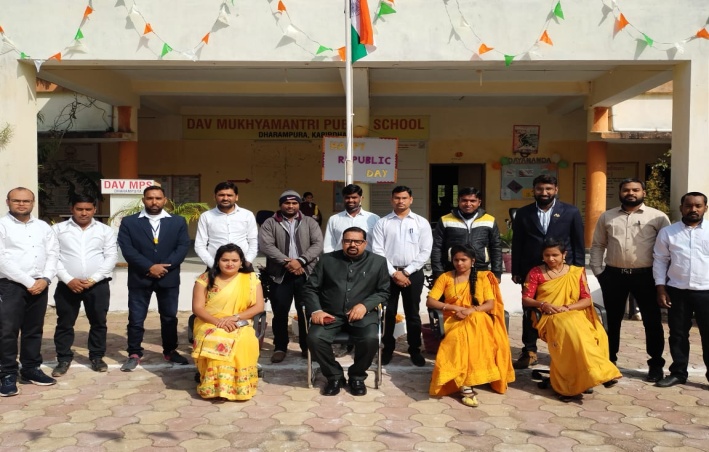 Republic day marks the adoption of the constitutions of Indian and the transition of the country to be public on January 26, 1950. Every year all over the country celebrates the day with zeal and enthusiasm in our school also we celebrated the same. Surpunch of village Dharampura was the chief guest along with member of the gram Panchayat. Students performed various activities like March past, patriotic dance, song; speech etc. at last sweet has been distributed to the students and parents.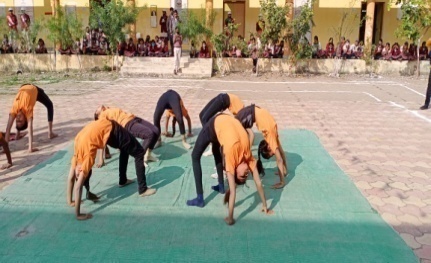 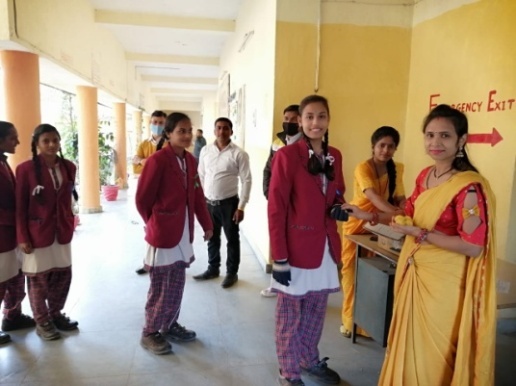      1st FEBRUARY LEPROSY AWARENESS PROGRAMWorld leprosy day is observed internationally every year on the last Sunday of January to increase public awareness of leprosy or Hansen’s disease this date was choose by French humanitarian Raoul Follereau was tribute the life of Mahatma Gandhi who had compaction for people afflicted with leprosy. On 1st of February Mister Chhabi Kumar from public PHC Birkona addressed the students.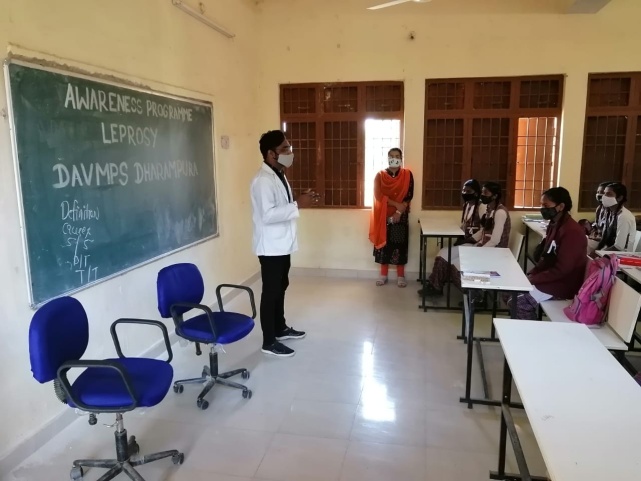 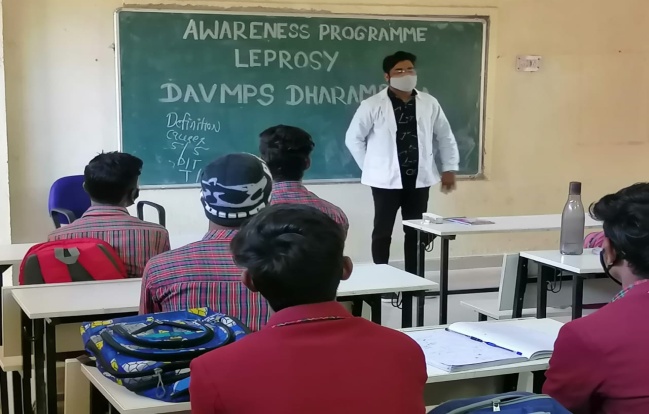              5th February vasant panchmi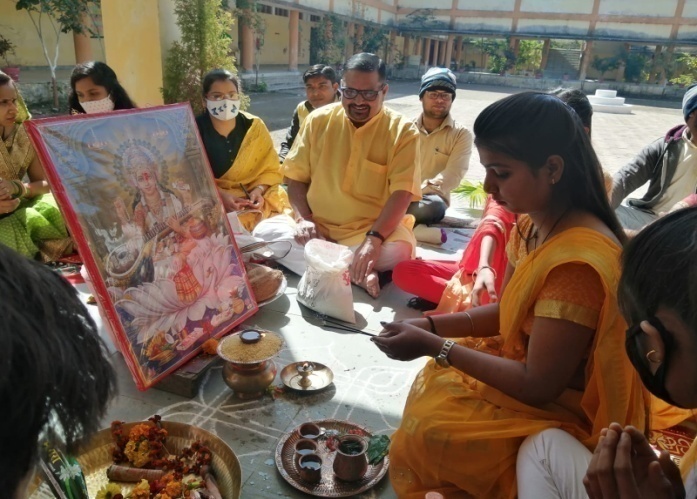 VASANT PANCHMAI also call the SRASWATI PUJA in honor of the Hindu goddess Sarswati is a festival that marks the preparation for the arrival spring. On this occasion Vasant Utsav celebrated with Havan and Prashad distribution all the staff and students were present on this occasion. 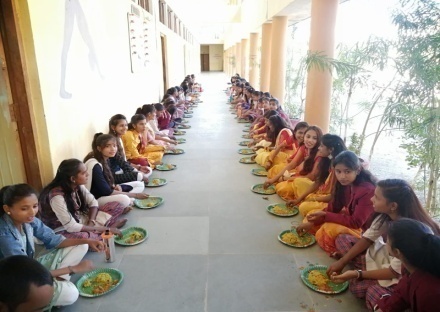 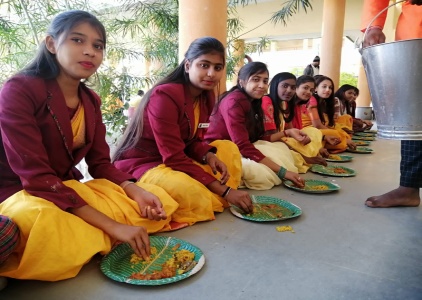              Wall Painting by Students  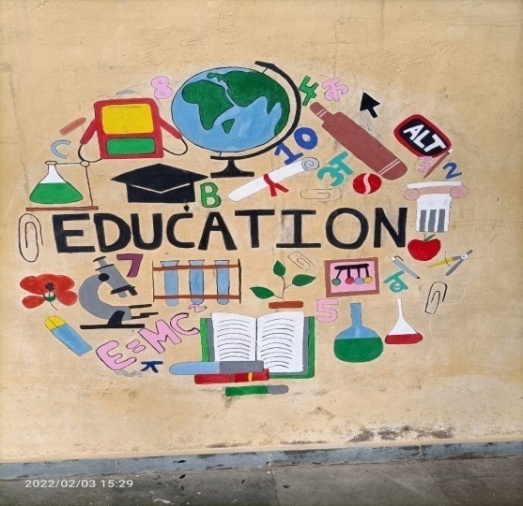 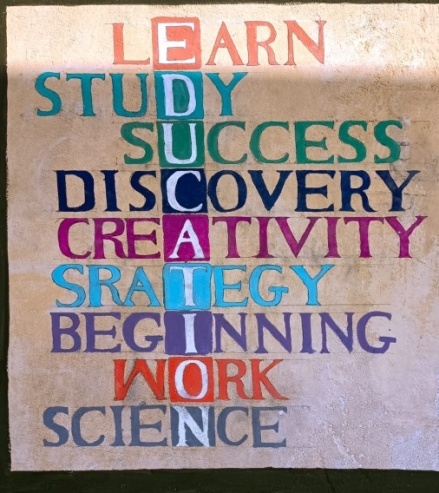 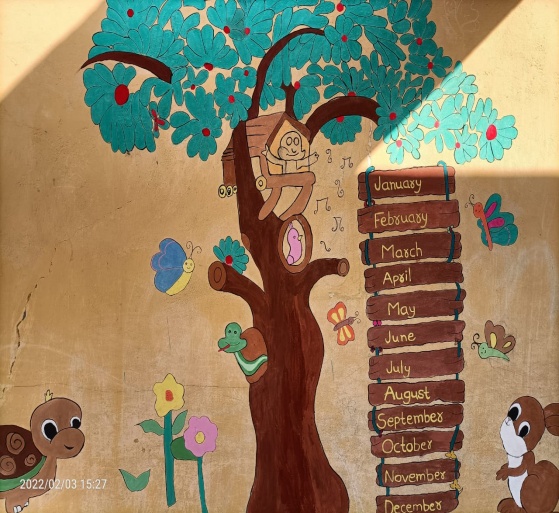 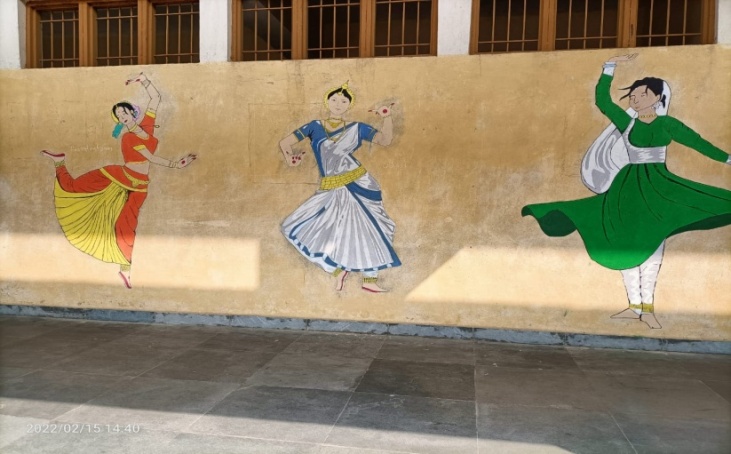 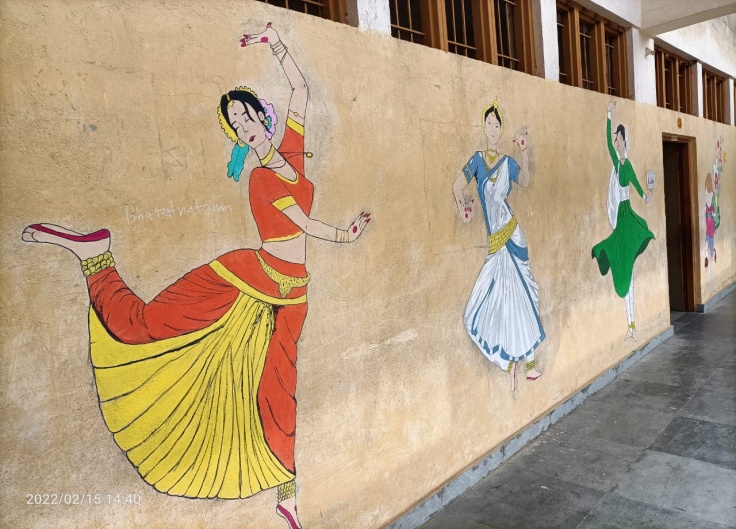 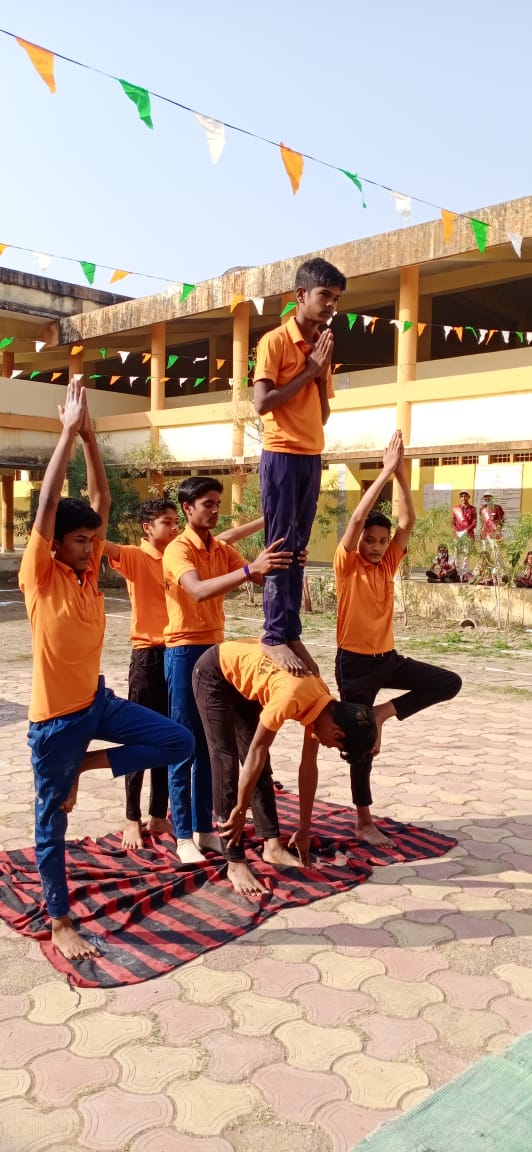 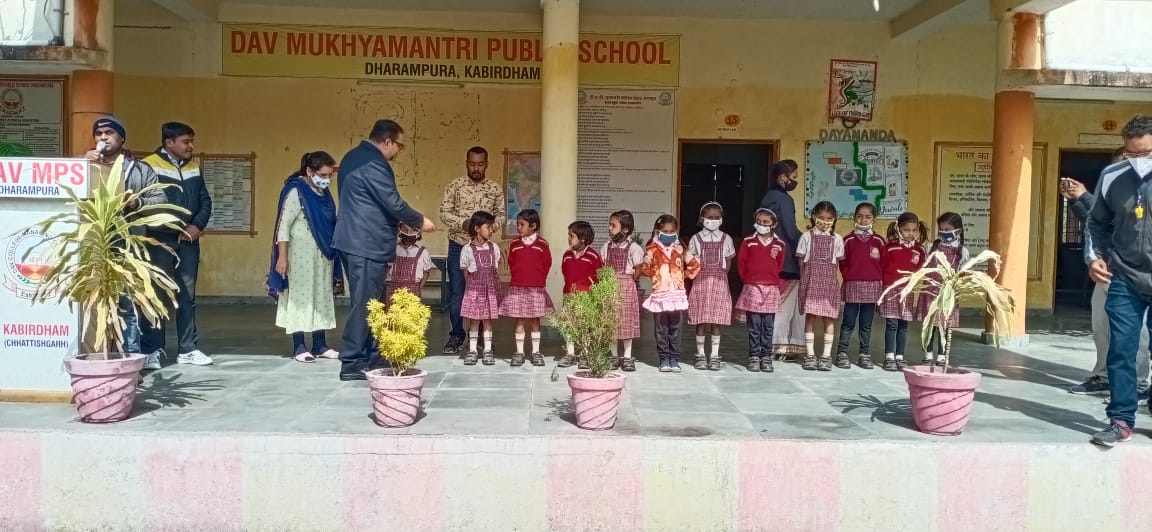 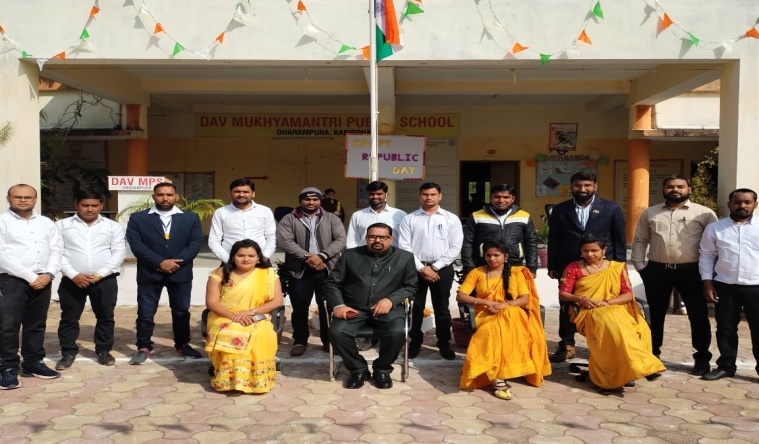 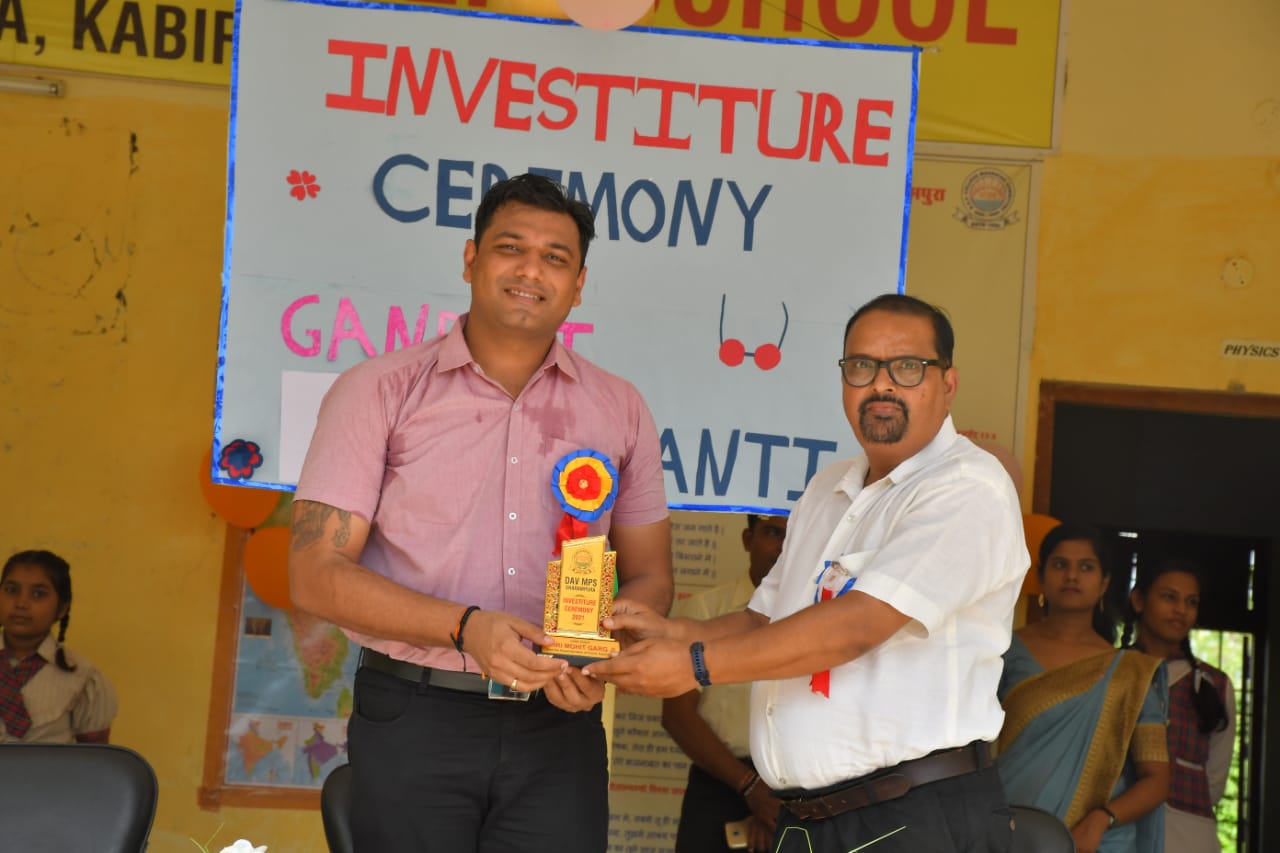 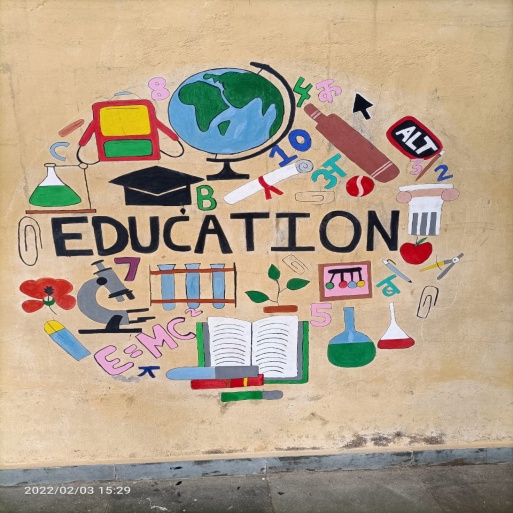 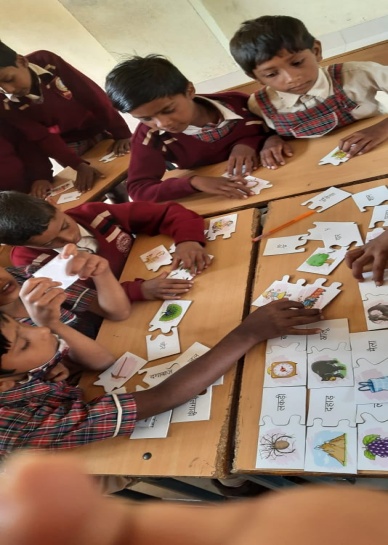 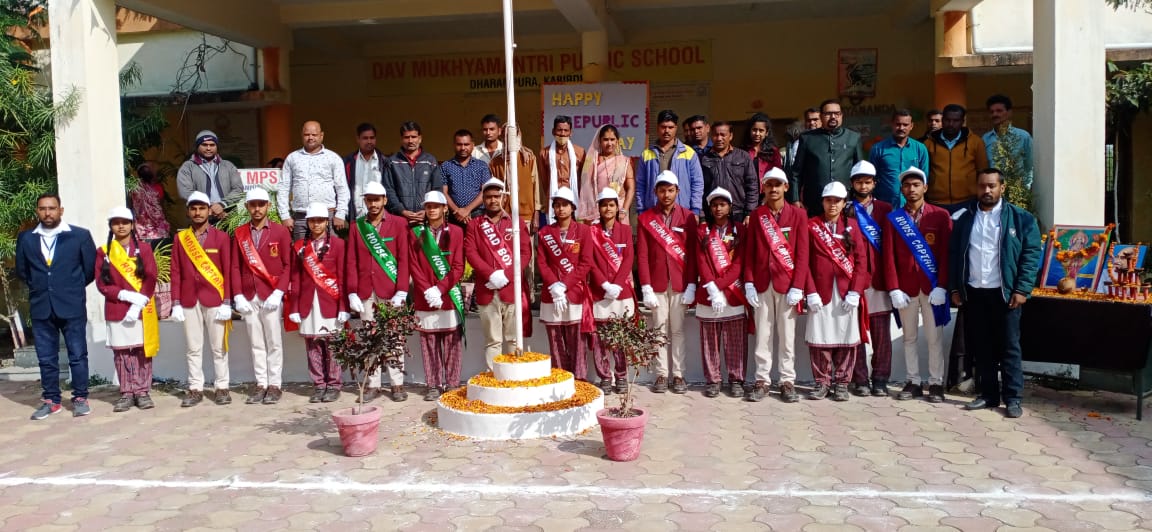 